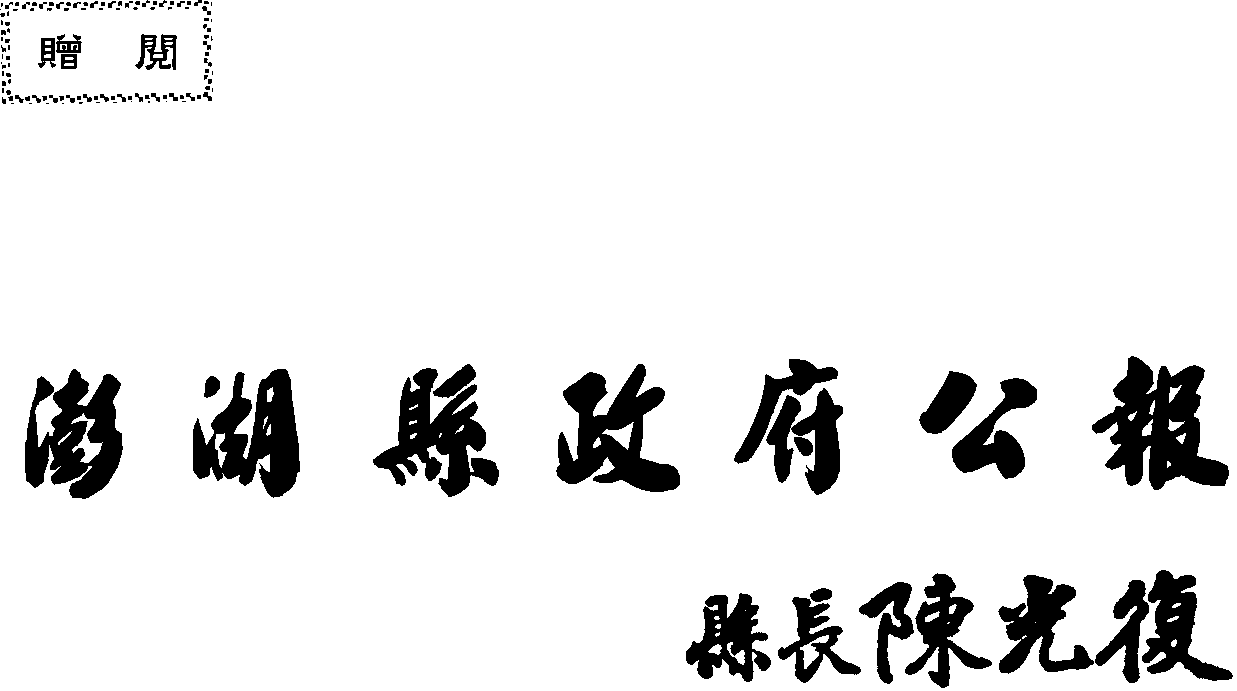 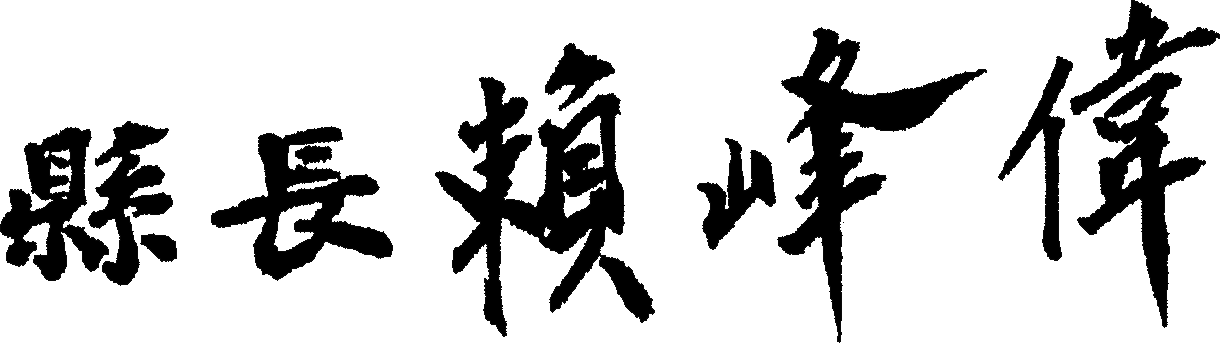 108年 第9期本　　期　　目　　錄法　規中央法規：一、訂定「海洋野生動物活體及產製品輸出入審核要點」，並自中華民國一百零八年七月一日生效	1二、訂定「海洋野生動物保育捐助專戶管理及運用辦法」	21縣 法 規：一、訂定「澎湖縣觀音亭周邊水域獨木舟及立式划槳活動應注意事項」	27二、修正「澎湖縣都市危險及老舊建築物加速重建辦法」第九條	31三、修正「澎湖縣公私立幼兒園收退費辦法」，名稱並修正為「澎湖縣教保服務機構收退費辦法」	32四、修正「澎湖縣就讀大專院校學生交通圖書券補貼實施辦  法」第二條、第三條、第五條	36五、修正「澎湖縣獎助就讀大專院校學生助學金實施辦法」第二條、第三條、第四條	38六、修正「澎湖縣縣有耕地放租管理辦法」部分條文	39七、修正「澎湖縣政府消防局組織規程」	42八、修正「澎湖縣政府消防局編制表」，並自中華民國一百零八年七月一日生效	45九、訂定「澎湖縣病危返鄉航空器收費標準」	48政　令民　　政：修正「澎湖縣政府補助鄉市公所設備購置及活動審查作業要  點」第三點，並自108年7月1日起生效	49財　　政：修正「澎湖縣縣庫集中支付作業程序」第9條、第68條規定，並自即日起生效	54教　　育：一、修正「澎湖縣國民中學行政組織設置標準表」及「澎湖縣國民小學行政組織設置標準表」，並自中華民國108年6月20日生效	56二、訂定「澎湖縣國民中小學學生參加全國性藝文競賽獎勵及補助要點」，並自中華民國108年8月1日起生效	60旅　　遊：一、訂定「澎湖縣觀音亭周邊水域獨木舟及立式划槳活動應注意事項」，自即日起生效	65二、訂定「澎湖縣非都市土地變更遊憩用地興辦事業計畫審查小組設置要點」，自即日起生效	66行　　政：一、修正「澎湖縣都市危險及老舊建築物加速重建辦法」第九條發布令乙份	70二、修正「澎湖縣公私立幼兒園收退費辦法」發布令乙份	71三、修正「澎湖縣就讀大專院校學生交通圖書券補貼實施辦  法」第二條、第三條、第五條發布令乙份	72四、修正「澎湖縣獎助就讀大專院校學生助學金實施辦法」第二條、第三條、第四條發布令乙份	72五、修正「澎湖縣縣有耕地放租管理辦法」部分條文發布令乙份	73六、修正「澎湖縣政府消防局組織規程」發布令乙份	74 七、修正「澎湖縣政府消防局編制表」發布令乙份	75 八、訂定「澎湖縣病危返鄉航空器收費標準」發布令乙份	75 農　　漁：一、訂定「海洋野生動物活體及產製品輸出入審核要點」	76二、訂定「海洋野生動物保育捐助專戶管理及運用辦法」	77公　告民　　政：公告本縣馬公市山水西段510地號，土地範圍內有（無）主墳墓遷葬公告事宜	78工　　務：公告衛生福利部澎湖老人之家委託本府辦理「公共服務據點整備-整建長照衛福據點計畫-失智專區計畫-108年度安養大樓失智專區整修工程」	80農　　漁：公告本縣所轄海域刺網漁業漁船（筏）作業使用刺網漁具限制事項	86附　錄縣政重要紀事（中華民國108年8月份）	89中央法規海洋委員會　令發文日期：中華民國108年6月26日發文字號：海保字第10800034513號訂定「海洋野生動物活體及產製品輸出入審核要點」，並自中華民國一百零八年七月一日生效。附「海洋野生動物活體及產製品輸出入審核要點」主任委員　李　仲　威海洋野生動物活體及產製品輸出入審核要點1、海洋委員會（以下簡稱本會）為執行野生動物保育法（以下簡稱本法）第二十四條第一項、第三項及第二十七條第一項規定，有關海洋野生動物活體、海洋保育類野生動物產製品及一般類海洋哺乳類野生動物產製品輸入或輸出申請案件之審核，特訂定本要點。2、申請輸入或輸出海洋野生動物或適用本法第五十五條指定公告人工飼養、繁殖之海洋野生動物活體、海洋保育類野生動物產製品或一般類海洋哺乳類野生動物產製品，應依本法施行細則第二十六條、第二十七條規定提出申請。
　　前項輸入之海洋野生動物活體，除本法或其他法令另有規定外，經本會審查評估無礙國內自然生態平衡，予以通案核准者（如附表），得逕行輸入，免個案申請。
　　第一項輸出之海洋野生動物活體，除本法或其他法令管制輸出者外，得逕行輸出，免個案申請。3、前點第一項之申請案件，有下列情形之一者，應予駁回：(1)	未經直轄市、縣（市）主管機關初審通過。(2)	未依規定檢附相關文件，經通知申請人依限補正，屆期不補正或依限補正仍未符合。(3)	申請之海洋野生動物活體、海洋保育類野生動物產製品或一般類海洋哺乳類野生動物產製品，為本會依本法第二十六條規定，洽請貿易主管機關依貿易法公告禁止輸入或輸出。(4)	申請輸入海洋哺乳類野生動物活體或其產製品，未依本法第二十四條第五項規定，取得輸出國政府或其授權單位核發之證明文件。4、本會受理第二點第一項之申請案件，必要時，得組成專案小組審查，並邀請有關機關代表、學者專家參加。受邀之學者專家參加審查會議時，得依規定支給差旅費及出席費。海洋野生動物活體及產製品輸出入審核要點第二點附表海洋野生動物活體及產製品輸出入審核要點總說明行政院院臺規字第一○七○一七二五七四號公告野生動物保育法有關海洋野生動物保育之中央主管機關，自一百零七年四月二十八日起由行政院農業委員會變更為海洋委員會。為執行野生動物保育法第二十四條第一項、第三項及第二十七條第一項規定，管理海洋野生動物活體、海洋保育類野生動物產製品及一般海洋哺乳類野生動物產製品輸出入，爰擬具「海洋野生動物活體及產製品輸出入審核要點（下稱本要點）」，計四點，其要點如下：1、本要點之訂定目的。（第一點）2、申請輸入或輸出海洋野生動物之法令依據，以及得免個案申請逕行輸入或輸出之條件。（第二點）3、對於輸入或輸出海洋野生動物申請案件，應予駁回之情形。（第三點）4、為辦理輸入或輸出海洋野生動物申請案件，必要時得邀集機關代表、學者專家組成專案小組審查並支給相關費用。（第四點）海洋野生動物活體及產製品輸出入審核要點海洋委員會　令發文日期：中華民國108年7月25日發文字號：海保字第10800040042號訂定「海洋野生動物保育捐助專戶管理及運用辦法」。附「海洋野生動物保育捐助專戶管理及運用辦法」　　主任委員　李　仲　威海洋野生動物保育捐助專戶管理及運用辦法第一條	為彙集社會資源保育海洋野生動物，依野生動物保育法（以下簡稱本法）第七條第二項規定，設立海洋野生動物保育捐助專戶（以下簡稱本專戶），並訂定本辦法。第二條	本辦法之主管機關為海洋委員會（以下簡稱本會），執行機關為本會海洋保育署。第三條	本專戶捐款之收支管理、稽核等事項，依公益勸募條例及會計相關法規辦理。第四條	本專戶接受個人、法人或其他設有代表人或管理人之非法人團體捐贈，並應開立捐贈收據。前項捐贈者為自然人，捐贈收據應載明捐贈人姓名、國民身分證統一編號、捐贈金額、指定之用途等事項；捐贈者為法人或其他設有代表人或管理人之非法人團體，捐贈收據應載明法人或非法人團體之名稱、營利事業統一編號或財稅機關編發之統一編號、捐贈金額、指定之用途等事項。第五條	本專戶款項之來源如下：一、私人或法人捐贈之民間捐款。二、本專戶孳息收入。三、其他收入。第六條	本專戶之用途如下：一、海洋野生動物資源之調查、研究及經營管理。二、海洋野生動物棲息環境之用地取得、保護及改善。三、依本法第十二條第四項規定之損失補償。四、依本法第十四條第一項及第十五條規定所為必要之處置及處理。五、民間團體及個人參與推動海洋野生動物保育工作之協助或獎勵。六、依本法第三十一條第四項規定對於海洋野生動物之收購。七、海洋野生動物保育之教育及宣導。八、海洋野生動物保育人員之教育及訓練。九、海洋野生動物保育之國際技術合作。十、其他有關海洋野生動物保育事項。十一、本專戶業務所需行政費用。第七條	為管理及運用本專戶，主管機關應組成海洋野生動物保育捐助專戶管理委員會（以下簡稱管委會），審議下列事項：一、本專戶之年度運用計畫及計畫執行報告。二、本專戶之管理及動支事項。三、本專戶之預算、決算及會計報告。四、其他經主任委員提請審議之事項。第八條	管委會置委員七人至十一人，由本會就下列人員聘任之，其中一人為主任委員，由委員互選之：一、行政機關代表三人。二、專家學者三人至五人。三、熱心海洋保育事務人士一人至三人。管委會委員聘期二年，期滿得續聘。但行政機關代表，應隨其本職進退。委員因故出缺時，得補聘之。補聘委員之任期至原委員任期屆滿之日止。管委會委員均為無給職。第一項委員之任一性別比例不得少於三分之一。第九條	管委會每年開會一次，必要時得召開臨時會議，並得邀請有關機關派員列席。前項會議由主任委員召集並為主席，主任委員因故不能出席時，由主任委員指派委員一人為主席。會議之決議，應經過半數委員出席及出席委員過半數之同意；可否同數時，取決於主席。第十條	本辦法自發布日施行。海洋野生動物保育捐助專戶管理及運用辦法總說明野生動物保育法（以下簡稱本法）於七十八年六月二十三日公布施行，經行政院於一百零七年四月二十七日以院臺規字第一○七○一七二五七四號公告自一百零七年四月二十八日起，本法有關海洋野生動物保育之主管機關變更為海洋委員會管轄。為彙集社會資源保育海洋野生動物，爰依據本法第七條規定，擬具「海洋野生動物保育捐助專戶管理及運用辦法」（以下簡稱本辦法），共計十條，其要點如下：一、本辦法之訂定依據。（第一條）二、本辦法之主管機關。（第二條）三、本專戶之收支管理、稽核等事項依公益勸募條例及會計相關法規辦理。
（第三條）四、本專戶接受捐贈之對象及依法開立收據等事項。（第四條）五、海洋野生動物保育捐助專戶款項之來源。（第五條）六、海洋野生動物保育捐助專戶之用途。（第六條）七、組成海洋野生動物保育捐助專戶管理委員會並審議相關事項。（第七條）八、海洋野生動物保育捐助專戶管理委員會委員之組成及聘期等事項。（第八條）九、海洋野生動物保育捐助專戶管理委員會之開會及召集相關事宜。（第九條）十、本辦法之施行日期。（第十條）海洋野生動物保育捐助專戶管理及運用辦法縣　法　規澎湖縣政府　令發文日期：中華民國108年6月26日發文字號：府旅行字第10811029691號附　　件： 訂定「澎湖縣觀音亭周邊水域獨木舟及立式划槳活動應注意事項」。附「澎湖縣觀音亭周邊水域獨木舟及立式划槳活動應注意事項」。縣　長　賴　峰　偉澎湖縣觀音亭周邊水域獨木舟及立式划槳活動應注意事項中華民國108年6月26日府旅行字第1081102969號令發布施行一、澎湖縣政府（以下簡稱本府）為管理觀音亭周邊水域獨木舟及立式划槳活動，依據水域遊憩活動管理辦法（以下簡稱管理辦法）第九條規定訂定本注意事項。二、經營帶客從事獨木舟、立式划槳或提供場地、器材供遊客從事獨木舟、立式划槳活動（以下簡稱本活動），且具營利性質者，應於實際經營前，將下列文件函送本府；文件內容有變更者，亦同：(一)	與水域遊憩活動相關之公司或商業登記證明文件影本。(二)	依管理辦法第十條規定所辦理保險之投保證明文件影本。(三)	合格開放性水域救生員名冊及證照影本。三、經營本活動者，每組應配置一名合格開放性水域救生員，救生員應攜帶救生浮標。活動應編組進行，並有一人為領隊，每組以二十人或十艘獨木舟（立式划槳）為上限。
夜間從事獨木舟、立式划槳活動應使用主要顏色為明亮色救生衣並配掛防水照明設備，救生員需配帶頭燈。四、經營本活動者，應遵守下列事項：(一)	知悉緊急危難事件時，除先採取適當之安全救援措施外，並應同時向本府、消防、海巡單位通報。(二)	應充分熟悉活動區域之情況，告知活動時間之限制、水流流速、危險區域及生態保育觀念與規定。(三)	於遊客從事獨木舟、立式划槳活動前確實檢查裝備及確認遊客已穿妥救生衣及相關安全設備，並詳加說明、示範暨活動安全教育宣導。(四)	活動進行中不得棄遊客不顧或任由遊客脫隊單獨活動。五、經營本活動者，應要求遊客遵守下列事項：(一)	從事獨木舟、立式划槳活動不得單人單艘進行，活動時至少一人應備置救援及通報機制之無線通訊器材暨救生浮標，活動前須充分了解器具功能，並確實穿戴救生衣及口哨。(二)	飲用含酒精成分飲料後，不得從事獨木舟、立式划槳活動。患有心臟病、高血壓、羊癲症等疾病者，應先衡酌自身健康狀況及體能是否適宜從事獨木舟、立式划槳活動。(三)	從事獨木舟、立式划槳活動時，不得脫下救生衣、安全設備或解開其扣環與連接帶，夜間全程開啟防水照明。六、經營本活動者違反本注意事項規定，應依發展觀光條例第六十條及發展觀光條例裁罰標準第十二條規定處罰，並禁止其活動。澎湖縣觀音亭周邊水域獨木舟及立式划槳活動應注意事項總說明水域遊憩活動管理辦法於民國九十三年二月十一日交通部交路發字第零九三B零零零零一二號令訂定，並自發布日施行。澎湖縣政府為辦理澎湖縣觀音亭周邊水域獨木舟、立式划槳活動之相關規範，並保障人民安全，係依據「水域遊憩活動管理辦法」第九條授權，爰訂定「澎湖縣觀音亭周邊水域獨木舟及立式划槳活動應注意事項」草案，其要點說明如下：一、設置目的及依據。（第一點）二、業者營業前需辦理之事項。（第二點）三、活動前應落實之各項措施。（第三點）四、活動中應落實之各項措施。（第四點）五、活動中應遵行之各項規定。（第五點）六、違反規定之裁處方式。（第六點）澎湖縣觀音亭周邊水域獨木舟及立式划槳活動應注意事項澎湖縣政府　令發文日期：中華民國108年6月26號發文字號：府行法字第10813026871號附　　件：修正「澎湖縣都市危險及老舊建築物加速重建辦法」第九條。附修正「澎湖縣都市危險及老舊建築物加速重建辦法」第九條縣　長　賴　峰　偉澎湖縣都市危險及老舊建築物加速重建辦法第九條　　結構安全性能評估費用之補助，包含初步評估費用、詳細評估費用及審查機構審查費用。前項補助額度規定如下：(一)	耐震能力初步評估：1.	評估機構評估費：(1)	總樓地板面積未達三千平方公尺者：每棟新臺幣（以下同）一萬二千元。(2)	總樓地板面積三千平方公尺以上者：每棟一萬五千元。2.	審查機構審查費：每棟一千元。(二)	耐震能力詳細評估：1.每棟不超過評估費用之百分之三十或四十萬元。2.審查機構審查費：每棟不超過評估費用百分之十五或二十萬元。澎湖縣政府  令發文日期：中華民國108年6月28日發文字號：府行法字第10813027291號附　　件： 修正「澎湖縣公私立幼兒園收退費辦法」，名稱並修正為「澎湖縣教保服務機構收退費辦法」。附修正「澎湖縣教保服務機構收退費辦法」　　縣　長　賴　峰　偉                                澎湖縣教保服務機構收退費辦法第一條	本辦法依幼兒教育及照顧法（以下簡稱本法）第三十八條第一項及第五項規定訂定之。第二條	教保服務機構收費項目及用途如下：一、學費：指與教學活動直接相關，用以支付教保服務機構教學設備、人事所需之費用。二、雜費：指與教學活動間接相關，用以支付教保服務機構行政、業務、基本設備所需之費用。三、代辦費：教保服務機構代為辦理幼兒相關事務之下列費用：(一)	材料費：輔助教材、學習材料等。(二)	活動費：各項學習活動等。(三)	午餐費：午餐食材、烹調、廚（餐）具、燃料費等。(四)	點心費：每日上、下午點心之食材、烹調、廚（餐）具、燃料費等。(五)	交通費：幼童專用車油資、保養修繕、保險、規費等。(六)	課後延托費：學期教保服務起訖日期間辦理平日課後延托服務，相關人員加班鐘點費及行政支出等。(七)	保險費：幼兒團體保險規費。(八)	家長會費：教保服務機構家長會行政、業務等庶務費用。(九)	其他經家長同意於幼兒教保服務之相關費用。公立教保服務機構辦理寒暑假收托、延長照顧及臨時照顧等服務，依前項第二款、第三款第三目及第四目所定收費項目及收費額度，按月數收取費用；教保服務人員於工時以外提供服務者，其鐘點費等相關規定，由澎湖縣政府（以下簡稱本府）另定之。教保服務機構應依前二項所定項目收取費用，並得視實際需求減列收費項目；且不得向家長收取所定項目以外之費用。第一項第三款第九目所定項目，應由家長自行決定是否購買或參加，教保服務機構不得強制要求。第三條	公立幼兒園各收費項目應收取費用之基準如附表。私立教保服務機構依前條所定收費項目自訂次學年度之收費數額，並於每年六月三十日前報本府備查。教保服務機構之收退費基準、減免收費規定，應於每學期開始前一個月公布於教保服務機構資訊網站，並載明於招生相關資訊；教保服務機構未設立資訊網站者，登載於本縣教保服務機構資訊網。第四條	幼兒因故無法就讀而離機構者，教保服務機構應依下列規定辦理退費：一、學費、雜費：(一)	學期教保服務起始日前即提出無法就讀者，全數退還。(二)	學期教保服務起始日後未逾學期三分之一者，退還三分之二。(三)	學期教保服務起始日後逾學期三分之一，未逾學期三分之二者，退還三分之一。(四)	學期教保服務起始日後逾學期三分之二者，不予退費。二、家長會費：依就讀週數比例辦理退費。三、其他代辦費：以學期為收費期間者，按就讀月數比例退費；以月為收費期間者，按離機構當月就讀日數比例退費；已製成成品者不予退費，並發還成品。教保服務機構依前項規定退費時，應發給退費單據，並列明退費項目及數額。第五條	幼兒中途入機構，教保服務機構應依下列規定辦理收費：一、學費、雜費：(一)	學期教保服務起始日後未逾學期三分之一者，收取全額費用。(二)	學期教保服務起始日後逾學期三分之一者，未逾學期三分之二者，收取三分之二。(三)	學期教保服務起始日後逾學期三分之二者，收取三分之一。二、保險費及家長會費：依本辦法第三條第一項附表相關規定收取費用。三、其他代辦費：以學期為收費期間者，按就讀月數比例收取費用
；以月為收費期間者，自入機構當月收取費用，未滿一個月者按就讀日數比例收取費用。第六條	幼兒因故請假並於事前辦妥請假手續，且請假日數連續達五日以上者，按當月就讀日數比例退還點心費、午餐費、交通費等代辦費項目，其餘項目不予退費。因法定傳染病、流行病或流行性疫情等強制停課連續達五日（含假日）以上者，按當月就讀日數比例退還點心費、午餐費、交通費等代辦費項目，其餘項目不予退費。第七條	國定假日、農曆春節連續五日以上，點心費、午餐費、交通費等代辦費項目，按當月就讀日數比例採事前扣除方式辦理，須辦理補課之彈性放假日不予退費。第八條	教保服務機構應於收費規定、繳費收據，註記收退費基準及全學期教保服務期間之起迄日，並由機構方、家長各收執乙份。學期中入機構者，以實際入機構日期為收退費基準日。就讀日數比例，以當月幼兒實際就讀日數除以教保服務機構教保服務之日數計；就讀月數比例，以全學期幼兒實際就讀月數除以教保服務機構教保服務之月數計，未滿一個月者按就讀日數比例收取費用。第九條	教保服務機構各項經費收支保管及運用，應依本法第四十四條規定設置專帳處理，並依規定年限保存收支憑證。私立教保服務機構會計帳簿與憑證之設置、取得、保管及其他應遵行事項，應依相關稅法規定辦理。第十條	教保服務機構應依本辦法收退各項費用。有違反本辦法或有其他不當情事者，依本法第四十九條規定處罰。第十一條	本辦法自發布日施行。附表：「澎湖縣公立幼兒園收費基準表」   （單位：新臺幣元）澎湖縣政府  令發文日期：中華民國108年6月28日發文字號：府行法字第10813027281號附　　件： 修正「澎湖縣就讀大專院校學生交通圖書券補貼實施辦法」第二條、第三條、第五條。附修正「澎湖縣就讀大專院校學生交通圖書券補貼實施辦法」第二條、第三條、第五條縣　長　賴　峰　偉                                澎湖縣就讀大專院校學生交通圖書券補貼實施辦法第二條	申請人於申請截止日前設籍本縣連續滿三年或累計達五年以上並畢業於本縣高級中等學校或國民中學且就讀大專院校者，均得提出申請交通圖書補貼。但就讀空中大學、軍警學校、各類進修學分班、研究所及未經政府核准立案學校者，不予補貼。前項申請次數依申請人就讀單一學程之修業期限予以補貼。第三條	交通圖書補貼額度為每人每學年度新臺幣一萬元整。第二學期始符合申請資格者補貼新臺幣五千元整。第五條	申請時間及應備之文件：一、申請時間：由本府公告之。二、符合申請資格者，得於申請期限內，備妥下列文件提出申請：(一)	交通圖書券補貼申請表（如附件）。(二)	申請人設籍連續滿三年或累計達五年以上之證明文件：有效之新式戶口名簿影本（含記事）、三個月內核發有效之戶籍謄本、電子戶籍謄本（含記事）或遷徙紀錄證明書。(三)	申請人當學年度第一或二學期在學證明、註冊費繳納收據或已蓋有註冊章學生證正反面影本等相關證明文件。(四)	本縣高級中等學校或國民中學畢業之證明文件。逾申請期間未申請者不得請領本交通圖書券補貼。申請人所附第一項第二款文件欠缺者，應於收受本府通知之次日起一個月內補正，逾期不補正者不予受理。澎湖縣政府  令發文日期：中華民國108年6月28日發文字號：府行法字第10813027251號附　　件： 修正「澎湖縣獎助就讀大專院校學生助學金實施辦法」第二條、第三條、第四條。附修正「澎湖縣獎助就讀大專院校學生助學金實施辦法」第二條、第三條、第四條縣　長　賴　峰　偉                                澎湖縣獎助就讀大專院校學生助學金實施辦法第二條	申請人於申請截止日前設籍本縣連續滿三年或累計達五年以上並畢業於本縣高級中等學校或國民中學且就讀大專院校者，均得提出申請。但就讀空中大學、軍警學校、各類進修學分班、研究所及未經政府核准立案學校者，不予獎助。前項申請次數依申請人就讀單一學程之修業期限予以獎助。第三條	每人每學年度助學金新臺幣一萬元整。第二學期始符合申請資格者獎助新臺幣五千元整。 第四條	申請時間及應備之文件：一、申請時間：由本府公告之。二、符合申請資格者，得於申請期限內，備妥下列文件提出申請：(一)	助學金申請表及領款收據（如附件一、二）。(二)	申請人設籍連續滿三年或累計達五年以上之證明文件：有效之新式戶口名簿影本（含記事）、三個月內核發有效之戶籍謄本、電子戶籍謄本（含記事）或遷徙紀錄證明書。(三)	申請人當學年度第一或二學期在學證明、註冊費繳納收據或已蓋有註冊章學生證正反面影本等相關證明文件。(四)	申請人金融帳戶存摺封面影本。(五)	本縣高級中等學校或國民中學畢業之證明文件。逾申請期間未申請者，不得請領本獎助金。 申請人所附第一項第二款文件欠缺者，應於收受本府通知之次日起一個月內補正，逾期不補正者不予獎助。澎湖縣政府  令發文日期：中華民國108年6月28日發文字號：府行法字第10813027331號附　　件： 修正「澎湖縣縣有耕地放租管理辦法」部分條文。附修正「澎湖縣縣有耕地放租管理辦法」部分條文縣　長　賴　峰　偉澎湖縣縣有耕地放租管理辦法第二條	本辦法所稱縣有耕地，指依區域計畫法劃定為特定農業區、一般農業區、森林區、風景區之農牧用地及依都市計畫法劃定為農業區，所有權人登記為澎湖縣之土地。第三條	下列各項縣有耕地不予放租：一、原住民保留地。二、位於特定水土保持區。三、位於水庫蓄水範圍。四、經認定影響水庫本流及越域引水集水區及位於飲用水水源水質保護區之土地或飲用水取水口一定距離內地區。五、經劃定為保安林之土地。六、超限利用之山坡地。七、位於臺灣沿海地區自然環境保護計畫劃設之自然保護區。八、有預定用途、使用計畫或其他處理方式之土地。其他依法令規定不得放租之土地。第八條	承租人承租縣有耕地申請鑿井，應依規定徵得放租機關同意後，向本府（水利單位）申請興辦抽汲地下水之建造物及水權登記；惟縣有耕地位於水利法中央主管機關公告之地下水管制區域範圍，不得申請鑿井。縣有耕地承租人得檢附放租機關租賃契約書申請農業動力用電戶優惠，並依農業動力用電範圍及標準之規定申辦。第九條	承租人承租縣有耕地，實際供農作生產有興建農作設施使用之必　要，得在租約約定用途維持下，依申請農業用地作農業設施容許使用審查辦法規定，檢具需求計畫經放租機關同意後向本府農業主管機關申請之。放租機關依前項為同意，倘已涉及建築法規定之建築行為，應依土地法第二十五條之規定辦理。第十八條	縣有耕地租期不得逾六年，租期屆滿除依本辦法規定不再續租外，承租人有意續租者，應於租期屆滿前三個月內檢附下列文件向本府申請換約續租。一、原租約。二、身分證明文件。三、依第七條訂有履約保證金已繳納之收據影本。四、承租人確係耕作切結書，並經本府勘核承租土地供耕作使用或與耕作不可分之設施面積達百分之七十以上。租期屆滿未申請續租者，其租賃關係於租期屆滿時消滅，不適用民法第四百五十一條及土地法第一百零九條、第一百十四條之規定。第十九條	租賃關係存續期間，承租人死亡，繼承人應於繼承發生之日起六個月內向主管機關申請繼承承租。但所餘租期未滿六個月者，應於租期屆滿前提出申請。第二十條	縣有耕地放租之年租金，按當期公告地價百分之二計收。但租約適用耕地三七五減租條例者，從其規定。本辦法修正施行前已簽訂之租約，從其租約約定之年租金收取至租期屆滿；修正施行後申請續租換約者，依修正後之規定辦理。第二十二條	承租人應自任耕作，且不得將耕地全部或一部轉租（借）他人使用。承租人違反前項規定，放租機關得依相關法令規定收回耕地，承租人不得請求補償。第二十三條	放租機關定期查核承租人承租耕地之農作情形，承租人無正當事由而不為耕作，且未提出延耕者，視為無意承租，由放租機關收回放租耕地。第二十四條	承租人承租耕地有下列情形之一者，本府得終止租約，除本辦法另有規定外，承租人不得向本府要求任何補償：一、政府舉辦公共、公用事業需要。二、政府實施國家政策或都市計畫或土地重劃有收回必要。三、本府因開發利用或另有處分計畫有收回必要。四、承租人死亡而無法定繼承人或繼承人無意自任耕作時。五、承租人積欠租金達二年之總額時。六、非因不可抗力繼續一年以上不為耕作時。七、經目的事業主管機關查明係屬依法令禁止作耕作使用或不得放租時。八、承租人申請興建農作產銷設施，未依放租機關同意使用內容興建，或已興建之設施未經放租機關之同意，並經放租機關催告未於規定期限三十日內完全改善。九、承租人申請退租者。十、作違背法令規定或約定用途以外之使用。十一、違反第二十二條規定。十二、耕作面積未達承租耕地面積百分之七十以上者，其餘土地應辦理部分終止租約，由本府收回。十三、依其他法令規定得終止租約時。前項第一款至第三款終止租約者，除經本府核准設置之地上設施由承租人檢具支付證明按折舊年數予以補償外，其地上農作物本府得訂一定期限通知承租人於農作物收成後不續耕作，承租人倘仍續耕作致本府收回耕地而有損害者，本府不負賠償之責。租約終止後，承租人原設置之工作物除經本府同意外，承租人應負清理之責交由本府收回，並繳清租金。承租人未配合辦理者，以占用列管追收使用補償金，並依租約約定及民法相關規定訴請返還租賃耕地。澎湖縣政府  令發文日期：中華民國108年7月17日發文字號：府行法字第10813030331號附　　件： 修正「澎湖縣政府消防局組織規程」。附修正「澎湖縣政府消防局組織規程」　　縣　長　賴　峰　偉澎湖縣政府消防局組織規程第一條	本規程依澎湖縣政府組織自治條例第十一條第一項規定訂定之。第二條	澎湖縣政府消防局（以下簡稱本局）置局長，承縣長之命，兼受內政部消防署指揮監督，綜理局務，並指揮、監督所屬員工；置副局長一人，襄理局務。第三條	本局得設下列科、中心，分別掌理有關事項：一、災害預防科：掌理消防安全設備檢查之策劃與執行、違反消防法案件處理、防火教育宣導、公共危險物品安全管理與檢查及防火管理人之管理與組訓等事項。二、災害搶救科：掌理火災、災害搶救規劃管理、其他特種災害配合搶救事宜、消防救災資源之運用管理、消防水源之整備與運用管理、救災車輛、裝備器材規劃、消防人員教育訓練、進修及消防教育訓練課程教材、教具之編撰、策劃與執行等事項等事項。三、災害管理科：掌理災害防救體系之規劃、災害防救政策之擬定及推動、縣級災害應變中心之運作、災害防救會報事務處理、災情查報通報體系之規劃、建置及各項防救災資源之整備管制等事項。四、緊急救護科：掌理緊急傷病患救護系統、救護技術、大量傷病患救援協助策劃與執行、緊急救護業務之規劃、督導、考核及衛生醫療機構之聯繫、協調等事項。五、火災調查科：掌理火災原因之調查、鑑識、統計分析、火災證明核發及義勇消防人員之編組、訓練、管理運用等事項。六、行政科：掌理研考、文書、公關、法制、印信、出納、採購、消防服制之規劃及調配管理、救災車輛、器材及裝備保養維護與管理、財產管理及事務管理等事項。七、救災救護指揮中心：掌理消防勤務之規劃、指揮、調度、督導、考核及各項救災救護服務成果統計與資、通訊業務處理等事項。第四條	本局置秘書、科長、主任、場長、大隊長、副大隊長、科員、技士、分隊長、小隊長、技佐、辦事員、隊員、書記。第五條	本局得依轄區特性及業務需要，設消防或救災救護大隊二隊，大隊下設分隊。前項設置分隊每一鄉市設一分隊，但人口密集或轄區遼闊者，得增設之。前項所需員額，由本局編制員額內派充之。第六條	本局得設車輛保養場，辦理救災車輛、器材、裝備保養及維護事項，其所需員額，由本局編制員額內派充之。第七條	本局設會計室，置主任、科員，依法辦理歲計、會計及統計事項。第八條	本局設人事室，置主任、科員、辦事員，依法辦理人事管理事項。第九條	本局設政風室，置主任、科員，依法辦理政風事項。第十條	本局設局務會報，由局長召集之，每月舉行一次，必要時得召開臨時會議，均以下列人員組織之。一、局長。二、副局長。三、秘書。四、科長。五、中心主任。六、大隊長。七、分隊長。前項會議，必要時得由局長邀請或指定其他相關人員列席或參加。第十一條	本規程所列各職稱之官等職等及員額，另以編制表定之。各職稱之官等職等，依職務列等表之規定。第十二條	本機關列警察官等人員之管理，適用警察人員人事條例等有關規定辦理。第十三條	局長請假或因故不能執行職務時由副局長代行，副局長同時因故不能代行時，由秘書代行，秘書同時因故不能代行時，依第三條所列單位主管順序代行之。局長辭職時，依公務人員相關法令辦理。第十四條	本局分層負責明細表，由本局擬訂，報澎湖縣政府核定。第十五條	本規程自中華民國ㄧ百零八年七月ㄧ日施行。澎湖縣政府  令發文日期：中華民國108年7月17日發文字號：府行法字第10813030341號附　　件： 修正「澎湖縣政府消防局編制表」，並自中華民國一百零八年七月一日生效。附修正「澎湖縣政府消防局編制表」。　　縣　長　賴　峰　偉澎湖縣政府消防局編制表附註：本編制表所列職稱（列警察官等者除外）、官等職等，應適用「壬、各警察機關學校職務列等表之六」之規定；該職務列等表修正時亦同。澎湖縣政府  令發文日期：中華民國108年7月24日發文字號：府行法字第10813031301號附　　件： 訂定「澎湖縣病危返鄉航空器收費標準」。附「澎湖縣病危返鄉航空器收費標準」　　縣　長　賴　峰　偉 澎湖縣病危返鄉航空器收費標準第一條	本標準依規費法第十條第一項及澎湖縣嚴重或緊急傷病患運送轉診及病危返鄉交通費補助辦法第三條規定訂定之。第二條	澎湖縣縣民以航空器執行病危返鄉之收費標準如下：一、澎湖縣政府列冊有案低收入戶：免予收費。二、一般民眾：每趟收費新臺幣三萬元整。第三條	本標準自發布日施行。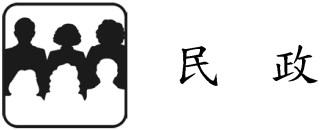 澎湖縣政府　函受 文 者：如正、副本行文單位發文日期：中華民國108年6月21日發文字號：府民行字第1080601716號附　　件：如說明主　　旨：修正「澎湖縣政府補助鄉市公所設備購置及活動審查作業要點」第三點，並自108年7月1日起生效，請查照。說　　明：檢附「澎湖縣政府補助鄉市公所設備購置及活動審查作業要點」、修正草案總說明、對照表各１份。正　　本：澎湖縣馬公市公所、澎湖縣湖西鄉公所、澎湖縣白沙鄉公所、澎湖縣西嶼鄉公所、澎湖縣望安鄉公所、澎湖縣七美鄉公所副　　本：澎湖縣政府社會處、澎湖縣政府財政處、澎湖縣政府行政處、澎湖縣政府主計處、澎湖縣政府民政處（均含附件）縣　長　賴　峰　偉澎湖縣政府補助鄉市公所設備購置及活動審查作業要點中華民國92年7月1日澎湖縣政府府民行字第0920034794號函訂定施行中華民國92年8月28日澎湖縣政府府民行字第0920046509號函修正發布第2點，並自93年1月1日施行中華民國94年4月18日澎湖縣政府府民行字第0940500215號函修正發布第3點，並自94年4月15日施行中華民國95年8月24日澎湖縣政府府民行字第0950500483號函修正發布第5點，並自95年8月22日施行中華民國96年1月8日澎湖縣政府府民行字第0960500015號函修正發布第3、6、7點，並自96年1月1日施行中華民國98年6月23日澎湖縣政府府民行字第0980500316號函修正發布第5點，並自98年7月1日施行中華民國100年1月10日澎湖縣政府民行字第1000500044號函修正發布第3、5、7點，並自100年1月10日施行中華民國104年1月15日澎湖縣政府府民行字第1040600025號函修正發布名稱及第5點、刪除第7點，並自104年1月15日施行（原名稱：澎湖縣政府補助鄉市公所設備購置及活動計畫審查標準及程序作業要點）中華民國108年6月21日澎湖縣政府民行字第1080601716號函修正發布第3點，並自108年7月1日施行一、澎湖縣政府（以下簡稱本府）為建立補助款透明化、公開化之補助機制， 以爭取中央增加對本縣之補助，特訂定本要點。
本要點之規定以適用由本府「民政業務／健全基層組織／獎補助費／對地方政府之補助」預算科目支出之經費補助案為限。二、本要點補助對象為各鄉市公所、鄉市民代表會，補助範圍為鄉市民代表會內部設備購置及鄉市公所、村里辦公處內部設備購置及辦理各項活動經費（不含工程建設案件），由主管單位受理、審查計畫可行性覈實核計，透列鄉市年度預算辦理。三、申請本府補助經費應先經核准後始得辦理執行（即計畫執行日不得早於本府案件受理日），每案補助金額合計以不超過新臺幣十萬元為限，但有其他特殊個案，經奉簽准者不在此限。每一村里及其轄內社區發展協會每一年度補助額度上限以前一年十二月底人口數為計算標準：(一)	村里人口數未滿一千人者，合計補助新臺幣三十萬元為限。(二)	村里人口數一千人以上，未滿二千人者，合計補助新臺幣四十萬元為限。(三)	村里人口數二千人以上，未滿五千人者，合計補助新臺幣五十萬元為限。(四)	村里人口數五千人以上者，合計補助新臺幣六十萬元為限。元宵乞龜廟會、燈謎等民俗活動另予補助，限由村里辦公處或社區發展協會擇一申請辦理，每村里（社區發展協會）增加補助金額以新臺幣十萬元為限。同一請求補助案，應一次申請，不得分次提出申請。補助項目若有變更，應先經本府核定後，始得辦理變更。四、請求補助案件，應依預算法、政府採購法、公職人員衝突利益迴避法及其他相關法規規定辦理；購置設備並列入財產登記及移交。五、補助案之申請方式及補助標準如下：(一)	申請補助應由各鄉市公所備函檢附活動計畫書及經費概算表送府辦理，計畫書內容包括辦理目的、方式、時間、地點、參加對象、主辦單位、承辦單位、經費來源、效益等；經費概算表中項目、數量、單價、金額應力求明確詳盡，且於活動結束後將成果報告及照片送府備查。(二)	活動限於舉辦學術、藝文、法律教育、精神倫理、醫療衛生、宗教、體育、社會服務等配合政府推動政令宣導、開創性之公益活動；出國、赴台旅遊、觀摩、考察、人事費用及摸彩品不予補助；亦不得以給付現金或購買物品方式直接贈與參加人員，但活動或計畫所需服裝不在此限。(三)	活動內如有餐敘，僅得以餐盒申請辦理為限，按每場次每人以80元為標準；服裝費每人不得超過二千元（每一案件以四年購置一套為限，且須於申請時檢送名冊）；競賽獎品費用合計不得超過補助經費百分之二十（單價不得超過五百元）。但元宵燈謎彩品費不在此限。(四)	申請補助購置內部設備原則上以必需物品或設備用具，且有助提昇行政效率為主，項目包括辦公文具、辦公桌椅、公文櫃、影印機、電腦及周邊設備、文康器材等，及其他各鄉市（含離島地區）因業務需求之交通運輸設備。(五)	每一申請案，申請補助單位至少應編列百分之十以上自籌款（不含村里辦公處），執行過程如有經費不足情形，應自行籌措財源配合，不得要求追加補助數額。六、各鄉市應加強督導受補助單位確實依核定計畫執行，另應將補助款辦理情形於每季結束後十日內填報「澎湖縣各鄉市對議員所提地方建設建議事項處理明細表」送本府彙整函報行政院主計處。澎湖縣政府補助鄉市公所設備購置及活動審查作業要點
第三點修正總說明澎湖縣政府（以下簡稱本府）補助鄉市公所設備購置及活動審查作業要點（以下簡稱本要點）於中華民國（以下同）九十二年七月一日澎湖縣政府府民行字第零九二零零三四七九四號函訂定施行，迄今歷經七次修正，最近一次係於一百零四年一月十五日修正本要點名稱及第五點規定。本府為使補助各鄉市公所辦理設備購置作業要點更為周延及符合需求，爰修正本要點第三點第一項有關特殊個案補助金額之但書規定、並刪除第二項九九重陽敬老餐敘會補助及元宵乞龜廟會、燈謎等民俗活動等字，另調整社區發展協會或村里辦公處之文字敘述順序。澎湖縣政府補助鄉市公所設備購置及活動審查作業要點
第三點修正對照表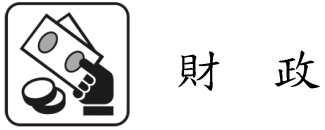 澎湖縣政府　函受 文 者：如正、副本行文單位發文日期：中華民國108年6月19日發文字號：府財支字第1080702656號附　　件：主　　旨：修正「澎湖縣縣庫集中支付作業程序」第9條、第68條規定，並自即日起生效，請查照。說　　明：一、檢送修正「澎湖縣縣庫集中支付作業程序」第9條、第68條規定一份（如附件）。二、有關前揭修正後全部規定請逕行至本府財政處網站（https://　www.penghu.gov.tw/finance/home.jsp?id=111）查詢。正　　本：澎湖縣政府民政處、澎湖縣政府建設處、澎湖縣政府教育處、澎湖縣政府工務處、澎湖縣政府旅遊處、澎湖縣政府社會處、澎湖縣政府行政處、澎湖縣政府人事處、澎湖縣政府政風處、澎湖縣政府主計處、澎湖縣政府警察局、澎湖縣政府消防局、澎湖縣政府衛生局、澎湖縣政府環境保護局、澎湖縣政府農漁局、澎湖縣政府文化局、澎湖縣政府稅務局、澎湖縣澎湖地政事務所、澎湖縣家畜疾病防治所、澎湖縣林務公園管理所、澎湖縣各國民中小學副　　本：審計部臺灣省澎湖縣審計室、澎湖縣議會、臺灣銀行澎湖分行、澎湖縣政府行政處（法制）、澎湖縣政府財政處（均含附件）縣　長　賴　峰　偉澎湖縣縣庫集中支付作業程序第九點、第六十八點規定乙、支用機關費款支付之處理壹、簽證人員責任及印鑑之處理九、簽證人員簽證付款憑單或轉帳憑單，應負責下列事項：(一)	各項歲出之支付，應合於預算法及有關規定，並依核定分配預算規定之用途與條件辦理，其他支付應依其他有關之法定支付案辦理。(二)	領用額定零用金，未超過規定領用限額。(三)	預付款項，確為事實必需之合法支出，並應在適當科目辦理。(四)	墊付款確為事實需要，應依『各機關單位預算執行要點』辦理，始得為合法之支出，並應加註核准文號及科目。(五)	付款憑單所列受款人之姓名或名稱、地址與金額，應與各該原始憑證所列相符。(六)	轉帳憑單所列之轉帳科目及金額，均應符合本程序十九條之規定。(七)	特種基金支出，除法律、法規、契約或遺囑等有特別規定者，從其規定外，其有支出分配預算者，應依核定分配預算之規定，其支付金額須受該基金存入縣庫存款戶結餘數限制者，並不得超過該項結餘數。丁、縣庫總分庫支付之處理六八、已簽妥之縣庫支票，如由執票人遺失時，應依縣庫支票管理辦法之規   定，向指定兌付銀行辦理掛失止付，並填具票據掛失止付通知書及遺失票據申報書，併按下列規定處理： (一)	作最速件處理，不得延擱。 (二)	查明尚未兌付者，應即止付，並於票據掛失止付通知書副本填註。 (三)	已經兌付者，應將兌付日期及兌付情形，在票據掛失止付通知書副本填註（例如： 月  日存入帳戶或  月  日由銀行提出交換或  月  日兌取現款）。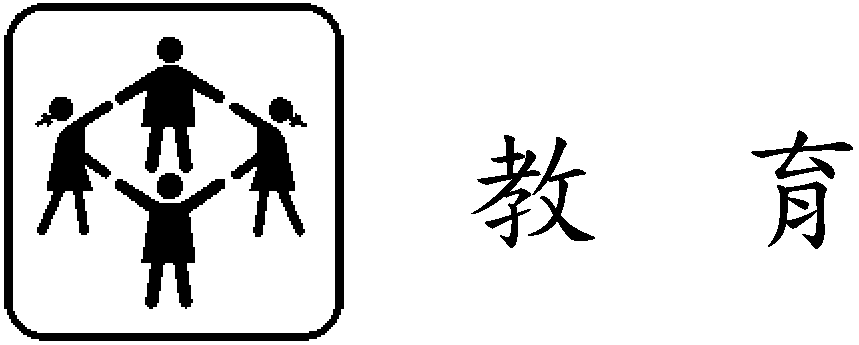 澎湖縣政府　函受 文 者：如正、副本行文單位發文日期：中華民國108年6月20日發文字號：府教學字第1080906103號附　　件：如說明 主　　旨：修正「澎湖縣國民中學行政組織設置標準表」及「澎湖縣國民小學行政組織設置標準表」，並自中華民國108年6月20日生效，請查照。說　　明：檢送旨揭標準表及修正總說明各1份（如附件），增列學校設置藝術才能班者，依藝術才能類，得設教師兼藝術才能組長一人；修訂之行政組織設置標準表自一百零八學年度實施。正　　本：澎湖縣各國民中小學副　　本：澎湖縣政府行政處、澎湖縣政府人事處（以上均含附件）、澎湖縣政府教育處縣　長　賴　峰　偉澎湖縣國民中學行政組織設置標準表108年6月20日府教學字第1080906103函修正修訂之行政組織設置標準表自一百零八學年度開始實施。澎湖縣國民中學行政組織設置標準表修正總說明查本縣現行國民中學行政組織設置標準表係九十九年一月四日修正。為培育本縣具有優異藝術才能之學生、培植多元藝術專業人才，本縣部分學校設有藝術才能班，惟各校藝術才能班未有專責行政人員，致業務推展困難。為提升藝術才能班業務行政效率並利業務順利推展，茲修正本縣國民中學行政組織設置標準表。本設置標準修正重點如下： 一、增列學校設置藝術才能班者，依藝術才能類，得設教師兼藝術才能組長一人。二、修訂之行政組織設置標準表自一百零八學年度實施。澎湖縣國民小學行政組織設置標準表108年6月20日府教學字第1080906103號函修正修訂之行政組織設置標準表自一百零八學年度開始實施。澎湖縣國民小學行政組織設置標準表修正總說明查本縣現行國民小學行政組織設置標準表係一○二年七月五日修正。為培育本縣具有優異藝術才能之學生、培植多元藝術專業人才，本縣部分學校設有藝術才能班，惟各校藝術才能班未有專責行政人員，致業務推展困難。為提升藝術才能班業務行政效率並利業務順利推展，茲修正本縣國民中學行政組織設置標準表。本設置標準修正重點如下： 一、增列學校設置藝術才能班者，依藝術才能類，得設教師兼藝術才能組長一人。二、修訂之行政組織設置標準表自一百零八學年度實施。澎湖縣政府　函受 文 者：如正、副本行文單位發文日期：中華民國108年7月30日發文字號：府教社字第1080907409號附　　件：如說明主　　旨：訂定「澎湖縣國民中小學學生參加全國性藝文競賽獎勵及補助要點」，並自中華民國108年8月1日起生效，請查照。說　　明：檢送「澎湖縣國民中小學學生參加全國性藝文競賽獎勵及補助要點」總說明、逐點說明及要點各1份。正　　本：澎湖縣各國民中小學副　　本：澎湖縣政府行政處（法制）、澎湖縣政府行政處（刊登公報）、澎湖縣政府教育處（均含附件）縣　長　賴　峰　偉澎湖縣國民中小學學生參加全國性藝文競賽獎勵
及補助要點草案總說明為藝術教育及獎勵學校及學生參加全國藝文競賽，締造良好成績，以推展全民參與藝文活動，提升本縣藝文氣息，厚植本縣人民藝文素養，爰擬具「澎湖縣政府高級中等以下學校學生參加全國性藝文競賽獎勵及補助要點」草案，共計八點，其要點如下：一、揭櫫本要點訂定之精神及成立目的（草案第一點）二、本要點補助競賽類別說明（草案第二點）三、本要點適用對象（草案第三點）四、本要點補助額度個人組（草案第四點）五、本要點補助額度團體組（草案第五點）六、申請時間及應備文件（草案第六點）七、經費請撥及核結依據(草案第七點)八、本要點不得申請事由（草案第八點）九、本要點經費來源（草案第九點）澎湖縣國民中小學學生參加全國性藝文競賽獎勵及補助要點澎湖縣國民中小學學生參加全國性藝文競賽獎勵及補助要點中華民國108年8月1日府教社字第1080907409號函訂定發布一、澎湖縣政府（以下簡稱本府）為推動藝術教育及獎勵學校參加全國藝文競賽，締造良好成績為澎湖縣（以下簡稱本縣）爭光，特訂定本要點。二、本要點所稱之全國藝文類競賽，係指由教育部指導，政府機關主辦之全國學生音樂比賽、全國學生舞蹈比賽、全國師生鄉土歌謠比賽、全國學生美術比賽。三、獎勵對象：本縣國民中小學校參加本府辦理各項藝文競賽初賽獲代表權參加教育部核備之全國性藝文競賽之團體，由所屬學校向本府教育處提出申請。四、個人組獎勵金發放基準：(一)	全國學生音樂比賽、全國學生舞蹈比賽：1.	各組第一名：新臺幣一萬元整。2.	各組第二名：新臺幣八千元整。3.	各組第三名：新臺幣六千元整。4.	各組第四名：新臺幣五千元整。5.	各組第五名：新臺幣四千元整。6.	各組第六名：新臺幣三千元整。7.	各組第七名：新臺幣二千元整。8.	各組第八名：新幣一千元整。(二)	全國學生美術比賽：1.	各組特優：新臺幣一萬元整。2.	各組優等：新臺幣八千元整。3.	各組甲等：新臺幣四千元整。五、團體組補助金發放基準：(一)	各組特優：新臺幣二十萬元整。(二)	各組優等：新臺幣二萬元整。六、申請獎勵金及補助金應在本府所定期限內（依公文函示）檢附下列文件向本府提出申請，逾期申請者不予受理：(一)	本縣學校參加全國性藝文競賽績優團體補助申請計畫書，個人獎勵金無須檢附。(二)	大會頒發之獎狀或成績證明影本。(三)	秩序冊（正本、影本均可，需含封面、隊員名單、參加隊數、賽程等足資證明之資料）。七、經費請撥及結報：(一)	本要點之獎勵經費應依本府補助地方教育發展基金及委辦經費核撥結報業原則及相關規定辦理。(二)	補助金之各項活動應依提報計畫確實執行，不得以經費不足為由變更計畫，但因天災或其他不可抗拒之因素致使計畫變更者，不在此限。八、比賽期間，如發生影響本府或團體等不名譽事件，經查證屬實者，除追繳補助費外，二年內不得再申請該項目之補助。九、經費來源：由本府相關預算經費項下支應。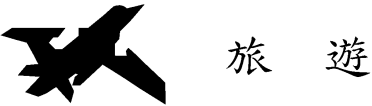 澎湖縣政府　函受 文 者：如正、副本行文單位 發文日期：中華民國108年6月26日發文字號：府旅行字第10811029692號附　　件：如說明（見本期縣法規欄）主　　旨：訂定「澎湖縣觀音亭周邊水域獨木舟及立式划槳活動應注意事項」，自即日起生效，請查照轉知。說　　明：檢送本府令頒「澎湖縣觀音亭周邊水域獨木舟及立式划槳活動應注意事項」、總說明及逐點說明各乙份。正　　本：交通部觀光局、海洋委員會海巡署金馬澎分署第七岸巡隊、臺北市政府、新北市政府、臺中市政府、臺南市政府、高雄市政府、桃園市政府、新竹縣政府、苗栗縣政府、南投縣政府、彰化縣政府、雲林縣政府、嘉義縣政府、屏東縣政府、宜蘭縣政府、花蓮縣政府、臺東縣政府、金門縣政府、基隆市政府、新竹市政府、嘉義市政府、連江縣政府 副　　本：澎湖縣政府行政處（法制）、澎湖縣政府行政處（請刊登公報）、澎湖縣政府旅遊處（均含附件）縣　長　賴　峰　偉　公假秘書長　胡　流　宗　代行澎湖縣政府　函受 文 者：如正、副本行文單位發文日期：中華民國108年7月9日發文字號：府旅行字第1081103742號附　　件：如說明主　　旨：訂定「澎湖縣非都市土地變更遊憩用地興辦事業計畫審查小組設置要點」，自即日起生效，請查照。說　　明：檢送旨揭「澎湖縣非都市土地變更遊憩用地興辦事業計畫審查小組設置要點」乙份。正　　本：澎湖縣政府行政處（刊登公報）、澎湖縣政府財政處、澎湖縣政府建設處、澎湖縣政府工務處、澎湖縣政府環境保護局、澎湖縣政府農漁局、澎湖縣政府文化局副　　本：澎湖縣政府旅遊處縣　長　賴　峰　偉澎湖縣非都市土地變更遊憩用地興辦事業計畫審查小組設置要點澎湖縣非都市土地變更遊憩用地興辦事業計畫
審查小組設置要點總說明為落實觀光產業推動發展，活化澎湖的土地利用，輔導本縣業者新設優質之觀光產業服務設施（一般旅館、餐飲住宿設施、文物展示中心、觀光零售服務站、藝品特產店及其他有益觀光遊憩發展項目），本府已訂定「澎湖縣非都市土地變更遊憩用地興辦事業計畫審查作業要點」，提供民眾據以申請開發。為建立合理、透明、效率之審查機制，爰依「澎湖縣非都市土地變更遊憩用地興辦事業計畫審查作業要點」第十四點規定，訂定本要點。本要點草案條文共計十二點，其要點如次：一、訂定本要點之依據。（第一點）二、會議召開程序。（第二點）三、審查小組委員審查事項。（第三點）四、審查小組委員成員人數及任期。（第四點）五、會議及決議。（第五點）六、邀請列席人員。（第六點）七、審查小組兼任人員編制。（第七點）八、審查小組召集人召集會議並擔任會議主席及其代理人指定方式。（第八點）九、審查小組委員自行迴避原則。（第九點）十、審查小組委員實地勘查機制。（第十點）十一、審查小組兼任人員薪給規定。（第十一點）十二、經費來源。（第十二點）澎湖縣非都市土地變更遊憩用地興辦事業計畫審查小組設置要點中華民國108年7月9日府旅行字第1081103742號函訂定發布一、澎湖縣政府（以下簡稱本府）為審查非都市土地變更遊憩用地興辦事業計畫之需，依「澎湖縣非都市土地變更遊憩用地興辦事業計畫審查作業要點」第十四點規定，訂定本要點。二、非都市土地變更遊憩用地之興辦事業計畫，經本府旅遊處受理審查應備具之書件無誤後，提請審查小組召開興辦事業計畫審查會議。三、審查小組對非都市土地變更遊憩用地興辦事業計畫之審查事項如下：（一）觀光產業分析。（二）事業計畫構想。（三）經營管理計畫可行性。（四）財務計畫可行性。（五）其他與興辦事業計畫相關事項。四、審查小組設置委員十一人，其中一人為召集人，由副縣長兼任；一人為副召集人，由本府秘書長兼任。委員成員由本府就下列人員聘任之。（一）本府有關單位、附屬機關或府外相關單位代表。（二）具有產業分析、規劃設計、經營管理、景觀建築等相關領域之專家學者。前項委員任期為二年，期滿得續聘。任期內出缺時，本府得補聘至原任期屆滿之日止。五、審查小組會議應由委員過半數之出席始得開會，決議事項應由出席委員過半數之同意始得為之。六、審查小組會議必要時得邀請相關專業人士或業務主管機關人員列席說明。七、審查小組置執行秘書一人，由本府旅遊處處長兼任，承召集人之命，辦理本小組有關事務。另所需工作人員，由旅遊處承辦有關業務人員派兼之。八、審查小組會議由召集人召集，並為會議主席；召集人不能出席會議時，由副召集人代理，如召集人、副召集人均不能出席，再由出席委員互推一人代理主席。
審查會議之召開，應獲致審查結論，並作成會議紀錄。九、審查小組委員對具有利害關係之議案，應自行迴避。十、審查小組為審查興辦事業計畫新設、變更有關事項，得推派委員或由召集人指派人員實地調查。十一、審查小組委員均為無給職。但非由本府機關人員兼任者，得依規定支領出席費、交通費。十二、審查小組所需經費，由本府旅遊處相關預算支應。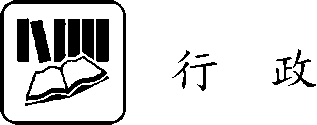 澎湖縣政府　函受 文 者：如正、副本行文單位發文日期：中華民國108年6月26號發文字號：府行法字第10813026872號附　　件：如主旨（見本期縣法規欄）主　　旨：檢送修正「澎湖縣都市危險及老舊建築物加速重建辦法」第九條發布令乙份（如附件），請依地方制度法第27條第3項規定函報中央主管機關備查，並函送本縣議會查照，請查照。說　　明：一、依據澎湖縣法規標準自治條例第32條規定辦理。二、貴處依旨揭規定檢附發布令、修正條文、修正總說明及修正條文對照表（非草案）函報中央主管機關備查與函送本縣議會查照時，請副知本府行政處，並於備查文函復後影印1份送本府行政處留存。正　　本：澎湖縣政府建設處副　　本：澎湖縣政府行政處（刊登公報）、澎湖縣政府行政處（法制）（均含附件）縣　長　賴　峰　偉　公假秘書長　胡　流　宗　代行澎湖縣政府　函受 文 者：如正、副本行文單位 發文日期：中華民國108年6月28日發文字號：府行法字第10813027292號附　　件：如主旨（見本期縣法規欄）主　　旨：檢送修正「澎湖縣公私立幼兒園收退費辦法」發布令乙份（如附件），請依地方制度法第27條第3項規定函報中央主管機關備查，並函送本縣議會查照，請查照。說　　明：一、依據澎湖縣法規標準自治條例第32條規定辦理。二、貴處依旨揭規定檢附發布令、修正條文、修正總說明及修正條文對照表（非草案）函報中央主管機關備查與函送本縣議會查照時，請副知本府行政處，並於備查文函復後影印1份送本府行政處留存。正　　本：澎湖縣政府教育處副　　本：澎湖縣政府行政處（刊登公報）、澎湖縣政府行政處（法制）（均含附件）縣　長　賴　峰　偉澎湖縣政府　函受 文 者：如正、副本行文單位 發文日期：中華民國108年6月28日發文字號：府行法字第10813027282號附　　件：如主旨（見本期縣法規欄）主　　旨：檢送修正「澎湖縣就讀大專院校學生交通圖書券補貼實施辦法」第二條、第三條、第五條發布令乙份（如附件），請依地方制度法第27條第3項規定函報中央主管機關備查，並函送本縣議會查照，請查照。說　　明：一、依據澎湖縣法規標準自治條例第32條規定辦理。二、貴處依旨揭規定檢附發布令、修正條文、修正總說明及修正條文對照表（非草案）函報中央主管機關備查與函送本縣議會查照時，請副知本府行政處，並於備查文函復後影印1份送本府行政處留存。正　　本：澎湖縣政府教育處副　　本：澎湖縣政府行政處（刊登公報）、澎湖縣政府行政處（法制）（均含附件）縣　長　賴　峰　偉 澎湖縣政府　函受 文 者：如正、副本行文單位 發文日期：中華民國108年6月28日發文字號：府行法字第10813027252號附　　件：如主旨（見本期縣法規欄）主　　旨：檢送修正「澎湖縣獎助就讀大專院校學生助學金實施辦法」第二條、第三條、第四條發布令乙份（如附件），請依地方制度法第27條第3項規定函報中央主管機關備查，並函送本縣議會查照，請查照。說　　明：一、依據澎湖縣法規標準自治條例第32條規定辦理。二、貴處依旨揭規定檢附發布令、修正條文、修正總說明及修正條文對照表（非草案）函報中央主管機關備查與函送本縣議會查照時，請副知本府行政處，並於備查文函復後影印1份送本府行政處留存。正　　本：澎湖縣政府教育處副　　本：澎湖縣政府行政處（刊登公報）、澎湖縣政府行政處（法制）（均含附件）縣　長　賴　峰　偉 澎湖縣政府　函受 文 者：如正、副本行文單位 發文日期：中華民國108年6月28日發文字號：府行法字第10813027332號附　　件：如主旨（見本期縣法規欄）主　　旨：檢送修正「澎湖縣縣有耕地放租管理辦法」部分條文發布令乙份（如附件），請依地方制度法第27條第3項規定函報中央主管機關備查，並函送本縣議會查照，請查照。說　　明：一、依據澎湖縣法規標準自治條例第32條規定辦理。二、貴處依旨揭規定檢附發布令、修正條文、修正總說明及修正條文對照表（非草案）函報中央主管機關備查與函送本縣議會查照時，請副知本府行政處，並於備查文函復後影印1份送本府行政處留存。正　　本：澎湖縣政府財政處副　　本：澎湖縣政府行政處（刊登公報）、澎湖縣政府行政處（法制）（均含附件）縣　長　賴　峰　偉澎湖縣政府　函受 文 者：如正、副本行文單位 發文日期：中華民國108年7月17日發文字號：府行法字第10813030332號附　　件：如主旨（見本期縣法規欄）主　　旨：檢送修正「澎湖縣政府消防局組織規程」發布令乙份（如附件），請依地方制度法第27條第3項規定函報中央主管機關備查，並函送本縣議會查照，請查照。說　　明：一、依據澎湖縣法規標準自治條例第32條規定辦理。二、貴局依旨揭規定檢附發布令、修正條文、修正總說明及修正條文對照表（非草案）函報中央主管機關備查與函送本縣議會查照時，請副知本府行政處，並於備查文函復後影印1份送本府行政處留存。正　　本：澎湖縣政府人事處、澎湖縣政府消防局副　　本：澎湖縣政府行政處（刊登公報）、澎湖縣政府行政處（法制）（均含附件）縣　長　賴　峰　偉　公假副縣長　許　智　富　代行澎湖縣政府　函受 文 者：如正、副本行文單位 發文日期：中華民國108年7月17日發文字號：府行法字第10813030342號附　　件：如主旨（見本期縣法規欄）主　　旨：檢送修正「澎湖縣政府消防局編制表」發布令乙份，請查照。說　　明：依據澎湖縣法規標準自治條例第32條規定辦理。正　　本：澎湖縣政府人事處、澎湖縣政府消防局副　　本：澎湖縣政府行政處（刊登公報）、澎湖縣政府行政處（法制）（均含附件）縣　長　賴　峰　偉　公假副縣長　許　智　富　代行澎湖縣政府　函受 文 者：如正、副本行文單位 發文日期：中華民國108年7月24日發文字號：府行法字第10813031302號附　　件：如主旨（見本期縣法規欄）主　　旨：檢送訂定「澎湖縣病危返鄉航空器收費標準」發布令乙份（如附件），請查照。說　　明：依據澎湖縣法規標準自治條例第32條規定辦理。正　　本：澎湖縣政府衛生局副　　本：澎湖縣政府行政處（刊登公報）、澎湖縣政府行政處（法制）（均含附件）縣　長　賴　峰　偉 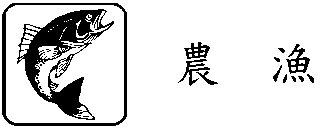 海洋委員會　書函受 文 者：如正、副本行文單位 發文日期：中華民國108年6月26日發文字號：海保字第10800034512號附　　件：如主旨（見本期中央法規欄）主　　旨：「海洋野生動物活體及產製品輸出入審核要點」，業經本會於中華民國108年6月26日以海保字第10800034513號令訂定發布，茲檢送發布令影本（含規定全文）、總說明及逐點說明各1份，請查照並轉知所屬。正　　本：內政部、外交部、國防部、教育部、法務部、經濟部、交通部、衛生福利部、科技部、行政院環境保護署、海洋委員會海巡署、國家發展委員會、國軍退除役官兵輔導委員會、中央研究院、內政部警政署、內政部營建署、內政部警政署保安警察第七總隊、財政部關務署、財政部關務署基隆關、財政部關務署臺北關 財政部關務署臺中關、財政部關務署高雄關、經濟部國際貿易局、最高法院、最高行政法院、臺灣高等法院、臺北高等行政法院、臺中高等行政法院、高雄高等行政法院、臺灣高等法院臺中分院、臺灣高等法院臺南分院、臺灣高等法院高雄分院、臺灣高等法院花蓮分院、福建高等法院金門分院、臺灣臺北地方法院、臺灣新北地方法院、臺灣士林地方法院、臺灣桃園地方法院、臺灣新竹地方法院、臺灣苗栗地方法院、臺灣臺中地方法院、臺灣南投地方法院、臺灣彰化地方法院、臺灣雲林地方法院、臺灣嘉義地方法院、臺灣臺南地方法院、臺灣高雄地方法院、臺灣屏東地方法院、臺灣臺東地方法院、臺灣花蓮地方法院、臺灣宜蘭地方法院、臺灣基隆地方法院、臺灣澎湖地方法院、福建金門地方法院、福建連江地方法院、國立自然科學博物館、國立臺灣博物館、國立海洋生物博物館、國立海洋科技博物館、墾丁國家公園管理處、玉山國家公園管理處、太魯閣國家公園管理處、陽明山國家公園管理處、雪霸國家公園管理處、金門國家公園管理處、海洋國家公園管理處、台江國家公園管理處、各直轄市暨縣市政府副　　本：行政院法規會、行政院農業委員會法規會、行政院農業委員會畜牧處、行政院農業委員會漁業署、行政院農業委員會林務局、行政院農業委員會屏東農業生物技術園區籌備處、行政院農業委員會動植物防疫檢疫局、本會綜合規劃處、本會海域安全處、本會國際發展處、本會海洋資源處海洋委員會　函受 文 者：澎湖縣政府 發文日期：中華民國108年7月25日發文字號：海保字第10800040045號附　　件：發布令影本（含法規命令條文）、總說明及逐條說明（見本期中央法規欄）主　　旨：「海洋野生動物保育捐助專戶管理及運用辦法」，業經本會於中華民國108年7月25日以海保字第10800040042號令訂定發布，檢送發布令影本（含法規命令條文）、總說明及逐點說明各1份，請查照並轉知所屬。正　　本：行政院各部會行總處局署、各直轄市暨縣市政府副　　本：本會海洋保育署 主任委員　李　仲　威 澎湖縣政府　函受 文 者：如正、副本行文單位 發文日期：中華民國108年7月3日發文字號：府民殯字第10806021431號附　　件：下載網址
https://cloudhd.penghu.gov.tw/links/v/PpOei3IlCRyvIekvneDNofS1LM0xwMnk/主　　旨：檢送本縣「馬公市山水西段510地號土地範圍內有（無）主墳墓遷葬公告」1份，請惠予張貼公告周知，請查照。說　　明：依據殯葬管理條例第30條、第39條、第41條及本縣殯葬管理自治條例第14條及第15條規定辦理。正　　本：臺北市政府、新北市政府、臺中市政府、臺南市政府、高雄市政府、桃園市政府、新竹縣政府、苗栗縣政府、南投縣政府、彰化縣政府、雲林縣政府、嘉義縣政府、屏東縣政府、宜蘭縣政府、花蓮縣政府、臺東縣政府、金門縣政府、連江縣政府、基隆市政府、新竹市政府、嘉義市政府、澎湖縣馬公市公所、澎湖縣湖西鄉公所、澎湖縣白沙鄉公所、澎湖縣西嶼鄉公所、澎湖縣望安鄉公所、澎湖縣七美鄉公所副　　本：澎湖縣政府工務處、澎湖縣政府行政處（刊登公報及張貼公告）、澎湖縣政府民政處縣　長　賴　峰　偉 本案依分層負責規定授權主管處長決行澎湖縣政府　公告發文日期：中華民國108年7月3日發文字號：府民殯字第10806021432號附　　件： 主　　旨：公告本縣馬公市山水西段510地號，土地範圍內有(無)主墳墓遷葬公告事宜。依　　據：依據殯葬管理條例第30條、第39條、第41條及本縣殯葬管理自治條例第14條及第15條規定辦理。公告事項：一、遷葬地點：本縣馬公市山水西段510地號。二、遷葬原因：配合工程施作及維護公共利益。三、遷葬期限：自公告日起自108年10月3日止。四、本案如有詢問事項，請洽澎湖縣政府工務處06-9278707轉303
，承辦人：趙先生。五、前揭地號土地範圍內之墳墓所有人、關係人或管理人請於遷葬期間內配合辦理，本公告範圍如發現應遷葬墳墓未列入者，由本府相關單位人員自行認定後列入，不再另行公告。若未於遷葬期間自行遷葬者，視為無主墳墓，由本府代為遷葬，不得異議。六、檢附遷葬墳墓照片、地籍圖1份。　　本案依分層負責規定授權主管處長決行   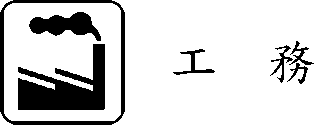 澎湖縣政府　函受 文 者：如正、副本行文單位 發文日期：中華民國108年7月26日發文字號：府工購字第10800452031號附　　件：如主旨主　　旨：檢送貴家委請本府協助辦理「公共服務據點整備-整建長照衛福據點計畫-失智專區計畫-108年度安養大樓失智專區整修工程」採購委託代辦協議書正本1份，副本5份，請查照。說　　明：一、復貴家108年7月17日澎老行字第1080006263號函。二、請依協議書第5條說明撥付款項。 正　　本：衛生福利部澎湖老人之家副　　本：澎湖縣政府行政處（請公告）、澎湖縣政府行政處（請刊登公報）、澎湖縣政府工務處縣　長　賴　峰　偉 本案依分層負責規定授權主管處長決行澎湖縣政府  公告發文日期：中華民國108年7月26日發文字號：府工購字第10800452032號附　　件：主　　旨：公告衛生福利部澎湖老人之家委託本府辦理「公共服務據點整備-整建長照衛福據點計畫-失智專區計畫-108年度安養大樓失智專區整修工程」。依　　據：依據行政程序法第15條。公告事項：一、本府代辦衛生福利部澎湖老人之家「公共服務據點整備-整建長照衛福據點計畫-失智專區計畫-108年度安養大樓失智專區整修工程」，經雙方同意依本契約條款履行並簽訂委辦契約。二、辦理工程：108年度安養大樓失智專區整修工程。三、代辦期間：以工程全部完成驗收、結算並移交衛生福利部澎湖老人之家為止。本案依分層負責規定授權主管處長決行衛生福利部澎湖老人之家
公共服務據點整備-整建長照衛福據點計畫
-失智專區計畫-108年度安養大樓失智專區整修工程
採購委託代辦協議書衛生福利部澎湖老人之家（以下簡稱甲方）為辦理「公共服務據點整備-整建長照衛福據點計畫-失智專區計畫-108年度安養大樓失智專區整修工程」（以下簡稱本工程），委託澎湖縣政府（以下簡稱乙方）代辦工程採購，經雙方同意訂立委託書如下：第一條　工程名稱：公共服務據點整備-整建長照衛福據點計畫-失智專區計畫-108年度安養大樓失智專區整修工程 第二條　工程地點：衛生福利部澎湖老人之家安養大樓2樓第三條　代辦範圍：
乙方依據甲方審定之採購需求（工程內容、地點及經費）進行規劃設計監造、工程施工之招標及履約等工程相關事宜。乙方承甲方之委託，代表甲方辦理公開上網招標、底價審議、工程發包、施工督導、履約管理、驗收及依據政府採購法施行細則第42條第1項第2款規定之監辦等有關事項。乙方代辦期限以工程全部完成驗收、結算並移交甲方為止。
服務項目如下：一、規劃設計監造招標發包階段：１．由甲乙雙方提供公開招標所需文件，依政府採購法主管機關及乙方規定辦理公開招標程序。２．辦理規劃設計報告書之審查核定、履約管理、驗收及其他有關事項。二、整修工程招標發包階段：１．依乙方核定之工程設計圖說、施工預算書、施工規範、空白標單、廠商特定資格（如有需要）等文件，以及其他由乙方提供之工程招標文件，依乙方之招標程序辦理招標作業，應於開標、比價、議價、決標通知甲方派員會辦，在招標過程中，如招標文件內容有變更，須經甲方核定後辦理。２．執行開標、審標行政作業程序。３．辦理決標作業及後續之行政作業程序。４．以乙方為訂約主體辦理工程契約之簽訂，並函送工程契約書副本3份送交甲方備查。５．辦理因招標作業程序衍生之工程採購爭議處理。三、施工階段：１．審定承包廠商有關施工品質管制作業及其簽認制度之建立及執行。２．審定承包商之施工計畫、品管計畫、營建剩餘土石方處理計畫、施工設備、施工安全計畫、特殊工程之施工方法、施工製造圖、及施工場所配置計畫。３．對重要分包廠商及設備製造商資歷之審定作業。４．對進場材料之規格、品質及各項檢驗報告之品保作業。５．審定承包商執行工地安全防護及衛生管理計畫、環境保護計畫、工程夜間施工管制計畫及交通維持計畫之執行。６．督導承包商執行施工中人員安全防護計畫。７．與承包廠商舉行施工協調會議，檢討工程執行進度、釐清工程界面及協調各相關單位配合事宜，並作會議紀錄。８．遇有施工安全問題及事故災害時，應督促承包商儘速採取緊急應變措施，並及時提出補救措施之建議。９．督導承包廠商負責電力、電信、消防、自來水、污水等公共設備之送審通過。１０‧辦理對承包廠商所提出之分段檢查（驗）進行檢查（驗）。１１‧辦理對承包廠商所提出之估驗與計價。１２‧辦理履約爭議與索賠案件之協調、評估及審查工作。１３‧本工程施工階段由乙方全權負責辦理。四、驗收階段：１．審定承包廠商所提之竣工圖及結算資料，辦理工程驗收工作，並通知甲方派員會辦。２．督導承包廠商辦理各項工程移交清點及改善工作之執行、並辦理移交作業。第四條　代辦工程採購服務費一、本案經費編列於甲方108年度「強化機構佈建居家式及社區式長照服務計畫」項下，工程發包後依「中央各機關工程管理費支用要點」之規定計算工程管理費，除甲方於計畫審查已支用之費用外，餘之工程管理費由乙方統籌運用。二、工程完工後，依工程結算金額核算服務費。第五條　工程費之撥付一、協議完成後，工程費依甲方108年度編列預算數內，經甲乙雙方協商後即撥入乙方代辦經費由乙方撥付。二、工程進行期間，若甲方撥付之費用不足以支付工程款，經乙方函催後仍無法給付，因而與承包商發生糾紛需支付賠償時，由甲方支付，若有需要乙方得逕為辦理中途結算。三、工程決算後，按已撥付金額多退少補。第六條　甲方應配合之事項一、甲方應派員出席參與相關工程施工協調會以確定如涉及本工程各相關之工程業務，如工程用地取得、相關公共設施等之協調與研議。二、提供乙方執行協議書所訂服務項目時必要之資料，包括經甲方核定之招標文件及其電子檔。三、承包商申辦相關水電申請使用時之文件，甲方應配合辦理機關用印。四、工程竣工驗收時，甲方應派員會同驗收；於驗收合格後交由甲方使用。五、其他經雙方協議事項。第七條　乙方之義務與責任一、應依本協議書第三條代辦範圍，履行本協議書之內容，並善盡施工期間管理人之義務。二、應善盡協調及監督本工程規劃設計監造廠商及工程承包廠商工作之責。三、應指派專業人員參與本工程，辦理工程督導事宜。四、本工程所有建材、設備之使用，乙方應請設計規劃監造廠商依公平交易法及政府採購法相關規定辦理，若有不符事項而遭質疑，設計規劃監造廠商需負責說明釋疑，若遭致仲裁、訴訟及延誤工程進度等，由乙方及設計規劃監造廠商負完全責任。五、乙方應督促設計規劃監造廠商依甲方之原核定計畫（含預算、面積、內容等）辦理規劃設計。由乙方發包之設計圖說及施工預算書等，若與核定計畫不符者，甲方應先報奉上級機關核准。六、其他經雙方協議事項。七、乙方人員如有工作不力之情事，甲方得書面通知乙方，就缺失部份依職權處置並改善。八、對於本工程所編擬之圖說、預算及有關業務資料，或經由本工程所取得或得悉之資訊、資料等應負保密責任。九、本工程乙方提供之文件、資料如有牽涉第三者之智慧財產權者，均應由乙方負責徵得該項原持有人之同意，否則涉及法律責任時均由乙方負完全責任。十、接受委託辦理之各項工作成果，甲方有權製作及使用。十一、本工程承包商如有違約事宜，應主動通知甲方。第八條　終止委託：一、乙方經甲方通知在合理期限應改善而仍未辦理時，甲方得終止本協議書，並得將全部或部份未完成之工程自辦或改委由其他機關（構）繼續接辦，乙方應將完成之各項資料於三十日內移交甲方。二、協議書一經終止，乙方應即停止工作進行，並將完成之作業圖表移交甲方接辦。無論甲方自辦或委託其他機關（構）接辦，俟本工程全部完工後再行結算。三、工程發包或開工後因甲方之原因停工超過六個月，乙方得終止本協議書，並將完成之各項資料於三十日內移交甲方。四、本工程如中途中止委託，甲方應負擔乙方已支付之各項費用。第九條　附則：一、所有協議書相關正式文件，雙方均應依公文程序或專差送達。但屬急迫性者，得先以傳真方式送達，再補送公文。二、乙方為執行本協議書所發展之各式書表之智慧財產權由甲乙雙方共同享有。但乙方不需經甲方同意得保有改作及重製權。三、因不可抗力或事變之事故而發生延誤或不能繼續履行義務時，雙方均不負任何延遲責任，雙方應於發展不可抗力或事變之事故時，以書面通知對方做適當之處理。四、承包廠商與甲方或乙方產生工程履約爭議或訴訟時，甲方或乙方應派員會同主政方出席陳述意見，並給予必要之協助。五、承包廠商依契約規定請求賠償時，如該原因可歸責於甲方或乙方時，應由甲、乙雙方各依法律規定負責賠償。六、乙方如有沒收承包廠商押標金、各項扣（罰）款、下腳料費用之扣繳、逾期違約金等，由乙方統籌保管使用賸餘款於決算時一併退還。工程保固金由甲方保管以憑辦理接管養護之後續事宜。七、監辦本工程之上級機關為衛生福利部。八、爭議處理：甲乙雙方於本協議書之履行發生爭議時，如經雙方協調無法解決，得向「行政院公共工程委員會採購申訴審議委員會」申請協調。爭議處理期間，與爭議無關或不受影響之部份，雙方均應繼續履行本協議書義務。九、本協議書任何增（修）訂，均須甲乙雙方同意後以書面為之。十、本協議書附件（表）所載各條款與本協議書具同等效力。第十條　協議書份數：
本協議書正本乙式2份，甲方1份，乙方1份，副本10份，甲方5份，乙方5份。立協議書人甲　　方：衛生福利部澎湖老人之家代 表 人：主任  莊華州聯絡地址：澎湖縣馬公市光華里123號聯絡電話：06-9217056傳　　真：06-9217905乙　　方：澎湖縣政府代 表 人：縣長  賴峰偉聯絡地址：澎湖縣馬公市治平路32號聯絡電話：06-9274400傳　　真：06-9270679中　　華　　民　　國　　108　　年　　7　　月　　17　　日澎湖縣政府　函受 文 者：如正、副本行文單位發文日期：中華民國108年7月30日發文字號：府授農漁字第10835013151號附　　件：如主旨主　　旨：檢送本府訂定「澎湖縣所轄海域刺網漁業漁船（筏）作業使用刺網漁具限制事項」公告及刺網漁具標識範例各乙份，請惠予張貼並宣導週知，請查照。正　　本：澎湖縣馬公市公所、澎湖縣西嶼鄉公所、澎湖縣望安鄉公所、澎湖縣七美鄉公所、澎湖縣白沙鄉公所、澎湖縣湖西鄉公所、澎湖區漁會、澎湖近海漁業發展協會副　　本：行政院農業委員會漁業署、行政院農業委員會水產試驗所澎湖海洋生物研究中心、海洋委員會海巡署艦隊分署第八海巡隊、海洋委員會海巡署金馬澎分署第七岸巡隊、海洋國家公園管理處、臺北市政府、高雄市政府、新北市政府、臺中市政府、臺南市政府、宜蘭縣政府、花蓮縣政府、屏東縣政府、苗栗縣政府、桃園市政府、雲林縣政府、新竹市政府、新竹縣政府、嘉義市政府、嘉義縣政府、彰化縣政府、金門縣政府、臺東縣政府、基隆市政府、連江縣政府、澎湖縣議會、澎湖縣政府警察局、澎湖縣政府行政處（請刊登公報）、澎湖縣政府農漁局（漁政管理科）（均含附件）縣　長　賴　峰　偉澎湖縣政府　公告發文日期：中華民國108年7月30日發文字號：府授農漁字第10835013152號附　　件：主　　旨：澎湖縣所轄海域刺網漁業漁船（筏）作業使用刺網漁具限制事項依　　據：漁業法第14條公告事項：一、自109年1月1日起，主營及兼營刺網漁業之漁船（筏）（以下簡稱刺網漁船）於澎湖縣（下稱本縣）所轄海域作業使用刺網漁具或進出本縣漁港攜帶之刺網漁具，應符合下列規定：(一)	浮球：漁具上所有浮球應明顯標示漁船名稱、CT編號。(二)	浮子：網具兩側端點及每間距15公尺以內應設置固定式浮子，並應明顯標識漁船CT編號。二、本縣籍刺網漁船不限於本縣所轄海域，其使用之刺網漁具應符合公告事項第一點所列標識規定。三、經本府同意公務執行覆網清除或清運違規刺網漁具之漁船，於執行期間不受本公告事項第一點規定限制。四、罰則：(一)	違反本公告事項第一點或第二點規定者，依漁業法第65條第2款規定，各處船主及船長新臺幣3萬元以上15萬元以下罰鍰。(二)	違反本公告事項所採捕或載運之漁獲物或漁（網）具，依漁業法第68條規定沒入。澎湖縣轄海域刺網漁具標識範例一、自109年1月1日起，於本縣所轄海域作業使用或攜帶之刺網漁具，須依本縣公告規定標識，違者處新臺幣3萬元以上15萬元以下罰鍰。二、標識方式及範例：
使用油漆或油漆筆等不易脫落塗料，以清晰明顯之字體於浮球及浮子上標識：
(1)浮球：所有浮球皆標識漁船名稱、漁船編號
(2)浮子：每間距15公尺應至少有1浮子標識漁船編號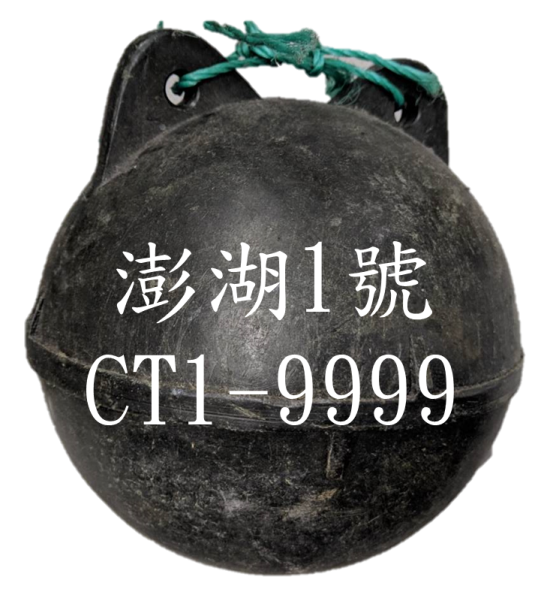 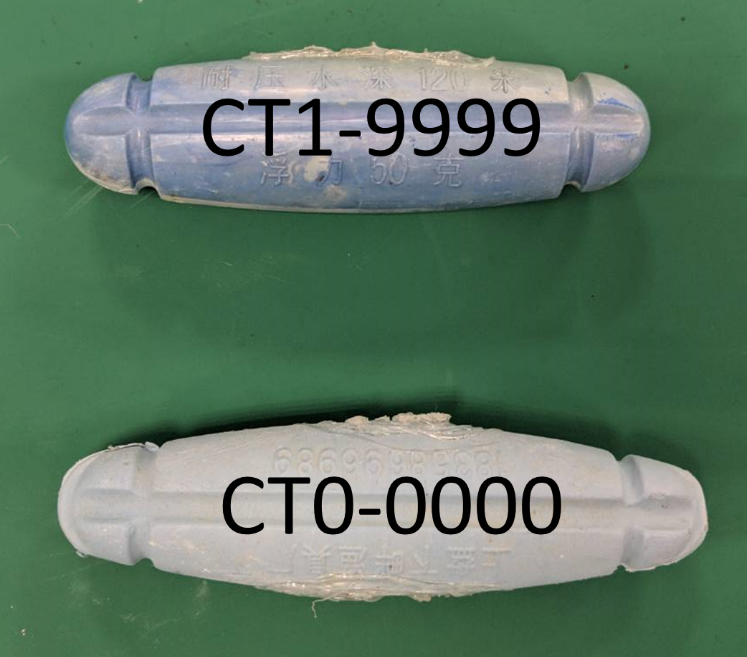 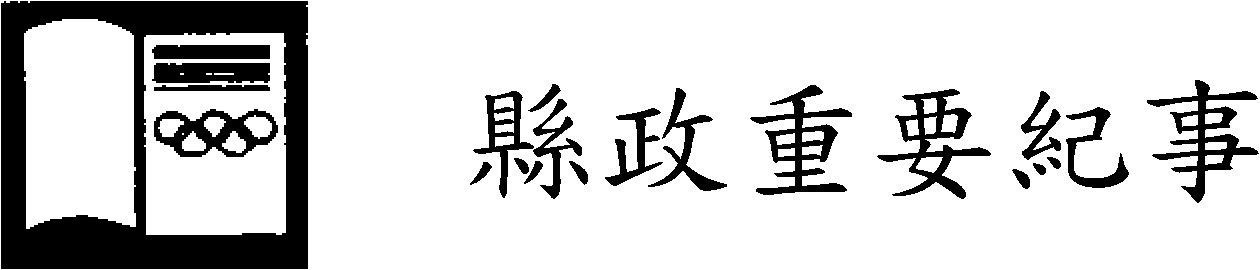 （中華民國108年8月份）108年8月1日縣長賴峰偉出席「108學年度國民中小學新卸任校長布達交接典禮」時表示，校長是學校的領航者，他期許校長們奉獻心力，全心全意經營學校，發展學校特色，營造優質學校環境。縣長賴峰偉接見羽壇好手張瀞元、張瀞升兄弟檔，勉勵他們再接再厲，更上層樓。他表示，縣府在體育發展上將持續挹注資源，培育更多優異年輕選手，為縣爭光。臺北醫學大學楓杏醫療服務隊連續9年踏上澎湖巡迴義診服務，8月2日起在澎湖舉辦醫學體驗營及23場次義診巡迴服務。縣長賴峰偉贈感謝狀，並頒發縣政顧問聘書予服務隊老師邱聖博，感謝其千里迢迢至離島義診，提供優質醫療服務。「澎湖海洋派對嘉年華」系列活動「野餐音樂派對」登場，上千位民眾在黃昏時刻的沙灘席地野餐、看海、欣賞無人機燈光秀，縣長賴峰偉表示，野餐音樂派對結合海島沙灘音樂清新氛圍及時下最流行的野餐活動，可讓遊客與鄉親感受不一樣的澎湖海島風情。108年8月2日消防局辦理「消防夏令營」活動，50位國小五、六年級學童齊聚學習防災常識技能，縣長賴峰偉前往勉勵小朋友透過活動對基本救護及防災常識技能有更深刻的認識，當個能自救助人的消防小尖兵。澎湖縣庇護工場魔豆小舖舉辦中秋月餅新品發表會，今年推出全新仙芋酥月餅，縣長賴峰偉化身烘焙師傅，體驗月餅製作，並拋磚引玉當場認購500盒中秋月餅，呼籲各界踴躍購買，發揮愛心，支持身障者成長茁壯。縣長賴峰偉出席「2019澎湖國際海灣燈光節」開幕記者會時表示，澎湖今年秋冬熱鬧非凡，8月17日至11月2日有澎管處秋瘋季活動、國際海灣燈光節助陣，以及縣府舉辦的風帆船運動，共同打造秋冬旅遊亮點，有助延長觀光季熱潮。108年8月3日湖西鄉紅羅村、中西村、鼎灣村、潭邊村辦理淨灘，縣長賴峰偉感謝各社區居民及軍方自發性加入清淨家園的行列。他表示，社區完成海岸清理後，縣府環保局會投入人力協助後續維護，與居民共同守護環境。縣長賴峰偉出席模範父親表揚大會，表揚模範父親代表，他肯定爸爸們為家庭付出與貢獻，在場的模範父親過去生活辛苦，但子女長大成人後，個個在社會上有所成就，父親為家庭認真付出，腳踏實地生活，就是父愛最佳寫照。108年8月6日針對花嶼柴油發電機油料傳出大量不合理消耗，縣長賴峰偉專程前往花嶼及望安暸解發電機及海淡廠運作，並和望安鄉公所召開會議找出油料不正常耗損原因。賴峰偉表示，5個偏遠離島水電將向總統蔡英文爭取台電、台水接管，建立油品源頭採購、載油流程管理機制，並裝設監視器，揪出破壞油槽油錶者，移送法辦。108年8月7日縣長賴峰偉視察龍門國小學校環境，為參加夏日樂學程、國樂團同學加油，鼓勵他們培養人格情操，唯有高尚的品德，才能導正錯誤的事，歨上正途，創造光明璀璨的成就。2019台中銀行亞洲沙灘排球賽於隘門沙灘登場，總共吸引17國48支隊伍參賽，縣長賴峰偉出席開幕暨選手之夜表示，歡迎世界各國沙灘排球好手來到熱情島嶼澎湖競技，期盼選手比賽中都能發揮高超精湛球技，締造佳績，取得前進2020年東京奧運入場券。108年8月8日白沙鄉公所舉辦慶祝父親節暨表揚模範父親活動，共表揚11位模範父親，縣長賴峰偉到場表達祝賀，他表示，身為子女們應該體會父親的愛與用心，以感恩的心及時行孝，以實際行動表現對爸爸的愛。縣長賴峰偉出席「台北醫學大學楓杏醫療暨醫學知識推廣服務隊」國小生物醫學營結業式，他為參加體驗營的同學加油，鼓勵提升醫學知識，增進醫療知能，學以致用，期盼將來成為救護天使。108年8月9日2019年菊島盃全國青少年硬式棒球錦標賽開幕，共計吸引14縣市、23隊棒球名校、550餘人參加。縣長賴峰偉歡迎來自14個縣市的選手參加菊島盃棒球賽較量球技，鼓勵選手全力以赴，爭取好成績。縣長賴峰偉聘任大有(海洋)集團董事長翁啟鏡為縣政顧問，期許借重翁啟鏡長期在兩岸經貿的經歷及人脈，協助縣府為兩岸交流增溫，增益縣政發展，為澎湖產業帶來嶄新思維與發展。108年8月12日縣長賴峰偉出席「108年菊島盃全國桌球錦標賽」開幕儀式時表示，歡迎來自台北、台南、高雄、屏東等縣市桌球好手組隊參賽，期盼藉由比賽過程中相互交流，切磋球技，培養終身運動習慣，促進桌球運動風氣。農漁局種苗場、澎湖縣共生藻協會及湖西鄉公所共同舉辦「與魚共眠~夜宿種苗場」夏令營活動，50位國小4至6年級學童報名學習環境保育知識。縣長賴峰偉勉勵學童透過體驗活動瞭解海洋棲地保育的重要性，讓海洋保育萌芽種子向下扎根，共同愛護海洋環境。縣長賴峰偉與金門縣長楊鎮浯、連江縣長劉增應聯合至北京拜會大陸國台辦主任劉結一，爭取金馬澎三離島維持陸客自由行，且希望陸方持續鼓勵組團赴金馬澎觀光。金馬澎訪問團拜會後表示，已與陸方深入溝通，相信會獲得正面回應。108年8月14日澎湖縣慢飛天使服務協會附設集愛工坊推出中秋愛心伴手禮，舉辦「中秋集愛 天使起飛」產品推廣及促銷活動，縣長賴峰偉率先響應訂購200盒中秋月餅做愛心，並義賣親手做「髒髒蛋黃酥」，以一顆500元高價賣出，同時他呼籲各界給予身障朋友支持力量，以實際行動讓身障者工作更有信心。108年8月15日農漁局水產種苗繁殖場在白坑海域潮間帶放流1萬8000隻沙蟹蟹苗。縣長賴峰偉出席放流活動時表示，今年至今沙蟹放流累積數量41萬隻，朝全年放流50萬尾沙蟹目標前進，以活存率25%計算，約可創造超過2,000萬元產值，復育海洋漁業生機。後備指揮部指揮官劉東奇榮調台北市後指部，下午向縣長賴峰偉辭行，賴峰偉為感謝其在澎服務期間，致力拉近軍民關係，發揮軍民一家，特頒發榮譽縣民證，以表謝忱。2019「菊島盃」國際少年棒球錦標賽開幕，共吸引國內16縣市和遠從日本、韓國、大陸及香港等67隊棒球名校參加，參賽隊伍較往年盛大。縣長賴峰偉歡迎國內外少棒好手跨海來到美麗熱情島嶼切磋球技，期許球員們以球會友，團結一心，爭取最佳成績。108年8月16日交通部觀光局副局長周廷彰邀請縣長賴峰偉參加「2019澎湖國際海灣燈光節」開幕式。賴峰偉感謝觀光局對澎湖觀光發展的支持，期盼日後雙方密切合作，共創觀光榮景。108年8月17日「108年首長盃槌球錦標賽」開幕，共有10隊社區團體參賽，槌球好手齊聚一堂。縣長賴峰偉出席開幕儀式時表示，多運動、多流汗有益身體健康，他鼓勵所有長輩們走出戶外、培養運動習慣，縣府也會協助整理槌球場地，讓長者有舒適安全環境快樂打槌球。「108年首長盃網球錦標賽」開幕，40位網球好手齊聚較勁。縣長賴峰偉出席開幕儀式時表示，縣府支持網球運動，明年上半年將新建完成4座標準網球場，並修繕現有2座網球場，推廣網球運動向下扎根，培育網球明日之星。2019澎湖國際海灣燈光節華麗登場，4大主題展區燈景震撼視覺感官，將觀音亭園區點綴如夢幻海底世界，吸引1萬2000人入場觀賞，縣長賴峰偉出席開幕啟動儀式時表示，澎湖秋冬不打烊，每個月都有精彩觀光活動，希望大家能來到澎湖共襄盛舉。108年8月21日環保局舉行新任局長交接布達暨宣誓就職典禮，由縣長賴峰偉親自宣布布達令，並完成印信交接儀式，新任環保局長陳高樑正式上任，賴峰偉期許陳高樑今年10月前完成全縣沙灘海廢清除工作，讓澎湖成為台灣驕傲，世界奇蹟。大陸海洋伏季休漁期解禁，澎湖海域南、北漁場陸續出現陸船越界撈捕作業，海巡署第八海巡隊分別在澎湖目斗嶼及七美西南海域查扣大陸漁船及油料補運船共4艘。縣長賴峰偉專程前往海八碼頭慰問海巡弟兄辛勞，隨後前往烏崁大陸漁工留置室，勸導大陸船員勿再犯。賴峰偉表示，陸船越界捕魚，嚴重危及海洋生態平衡，也造成當地漁民極大反彈，若累犯將給予最嚴厲的處罰。108年8月22日農漁局在澎澎灘海域打撈海底覆網，同時於嵵裡貝殼館舉行海底覆網成果發表會，縣長賴峰偉出海前往視察沉網打撈作業時表示，今年清除6萬6千公尺海底覆網已達標，接下來要以3年清除18萬公尺為目標。108年8月24日縣長賴峰偉召開颱風災害整備會議時指示地方災害應變中心提前一級開設，並巡視204縣道路樹倒塌災情、嵵裡、龍門、赤崁、赤馬及外垵海岸，指示各單位加強防颱，做好防災整備工作，保障鄉親生命財產安全。108年8月26日總統蔡英文視察澎湖，縣長賴峰偉爭取澎防部、莒光西營區、後備指揮部營區外遷等七項逾100億建設需求，蔡英文允諾全力支持，並同意澎防部代遷代建26億元由中央負責，後備指揮部外遷後土地由中央、地方共同開發。108年8月27日中秋佳節將至，實物銀行啟動愛心物資發放，贈送321份關懷戶愛心物資。縣長賴峰偉前往樂朋家園慰問身心障礙朋友，他感謝各界愛心人士捐贈豐富物資及滿滿的愛心祝福，讓他們能夠安心過好節。2019年為澎湖教育年，縣府教育處舉辦「適性揚才 追求卓越」績優學校師生表揚活動，縣長賴峰偉頒贈親筆書寫的墨寶獎牌，肯定學生及學校卓越表現。108年8月29日澎湖縣政府農漁局在內垵海域清除立竿網，並展示5,000餘支清除成果。縣長賴峰偉前往視察立竿網清除作業時表示，漁民違法設置立竿網，嚴重危及船隻航行、民眾潮間帶活動安全，縣府強力取締違法立竿網，恢復海域安全。108年8月30日縣長賴峰偉至行政院研商澎防部遷建等案，行政院政務委員張景森協調國防部立即啟動澎防部外遷，中央將挹助營改基金37億加速遷建，並列入「重大公共建設計畫」，由行政院專案列管，每月提報進度，打造有吸力、具創意的國際級觀光景點。縣長賴峰偉赴行政院為漁民請命，希望中央加強查緝大陸船隻在「臺灣淺堆」抽砂，維護海洋資源。行政院政務委員張景森表示，大陸抽砂船嚴重破壞海洋生態，中央將責成海巡署與大陸海警局聯繫，啟動兩岸共同打擊機制，遏止違法行為。108年8月31日澎湖縣政府農漁局於馬公烏崁海域禁漁區放流1萬5,000顆馬糞海膽幼苗。縣長賴峰偉出席放流活動時表示，縣府近年積極培育沙蟹、海膽、九孔、水晶鳳凰螺等漁業資源，增進沿岸海洋資源種類，為澎湖海洋挹注新活力。准許輸入一般類海洋野生動物物種名錄准許輸入一般類海洋野生動物物種名錄准許輸入一般類海洋野生動物物種名錄項次學名中文名1Acanthurus leucosternon白胸刺尾魚2Acipenser baerii西伯利亞鱘3Acipenser baerii× Huso huso西伯利亞鱘×歐洲鰉4Acipenser oxyrinchus大西洋鱘5Acipenser ruthenus小體鱘6Acipenser ruthenus ×Huso huso小體鱘與歐洲鰉雜交種7Acropora cerealis黍軸孔珊瑚8Acropora digitifera指形軸孔珊瑚9Acropora formosa美麗軸孔珊瑚10Acropora humilis趾形軸孔珊瑚11Acropora hyacinthus桌形軸孔珊瑚12Acropora tenuis柔枝軸孔珊瑚13Actinia spp.海葵屬14Actinodiscus spp.幅盤海葵屬15Aeoliscus strigatus條紋蝦魚16Aethaloperca rogaa煙鱠17Alectis indicus印度絲鰺18Aluterus scriptus長尾革單棘魨19Amphiprion clarkii克氏海葵魚20Amphiprion frenatus白條雙鋸魚21Amphiprion ocellaris眼斑海葵魚22Amphiprion perideraion粉紅雙鋸魚23Amphiprion polymnus鞍斑雙鋸魚24Amphiprion sebae雙帶雙鋸魚25Amplexidiscus fenestrafer大圓盤擬海葵26Amusium japonicum formosum台灣日月蛤27Anadara ferruginea銹色毛蚶28Anguilla anguilla歐洲鰻29Anguilla australis澳洲鰻30Anguilla bicolor pacifica太平洋雙色鰻鱺31Anguilla dieffenbachii長鰭鱸鰻32Anguilla japonica日本鰻33Anguilla marmorata鱸鰻34Anguilla reinhardtii澳洲鰻（花鰻）；寬鰭鱸鰻35Anguilla rostrata美洲鰻36Anthocidaris crassispina紫海膽37Anyperodon leucogrammicus白線光腭鱸38Aplocheilus dayi條紋鰕鱂39Apogon maculatus斑紋天竺鯛40Apolemichthys arcuatus弓形阿波魚41Apostichopus japonicus仿刺參42Arius jordani喬氏海鯰43Arripis truttaceus, A. trutta鱒形澳鱸與小眼澳鱸44Artemia spp.豐年蝦45Asterorhombus intermedius中間角鲆46Atrina pectinata牛角江珧蛤47Aurelia aurita海月水母48Babylonia areolata象牙鳳螺49Babylonia formosae formosae台灣鳳螺50Babylonia formosae habei波部鳳螺51Balistoides conspicillum花斑擬鱗魨52Bodianus anthioides燕尾狐鯛53Bodianus macrourus黑帶普提魚54Bodianus pulchellus美普提魚55Boleophthalmus spp.彈塗魚56Brachyplatystoma filamentosum絲條短平口鯰57Brachyplatystoma vaillanti伐氏短平口鯰58Bregmaceros rarisquamosus少鱗犀鱈59Briareum excavatum柳珊瑚；皮珊瑚60Brycinus longipinnis長鰭鮭脂鯉61Buccinum middendorfii西伯利亞峨螺62Buccinum striatissimum日本海峨螺63Busycotypus canaliculatus溝槽香螺；蛾螺64Calamoichthys calabaricus蘆葦多鰭魚65Callista chinensis中華長文蛤66Calloplesiops altivelis珍珠麗七夕魚67Cancer magister黃金蟹；唐金蟹68Cancer pagurus黃道蟹69Cancer productus紅黃道蟹70Carcharhinus melanopterus伯爵鯊71Cassiopeia frondosa倒立水母72Cassis cornutus唐冠螺73Cavernularia spp.海仙人掌屬74Centropyge argi阿氏刺尻魚75Centropyge bicolor雙色刺尻魚76Centropyge ferrugatus鏽紅刺尻魚77Centropyge fisheri費氏刺尻魚78Centropyge loriculus紅刺尻魚79Centropyge multicolor冑刺尻魚80Centropyge nox黑刺尻魚81Centropyge potteri波氏刺尻魚82Cephalopholis argus斑點九刺鮨83Cephalopholis miniata青星九刺鮨84Cephalopholis sonnerati宋氏九刺鮨85Cephalopholis urodelus尾紋九棘鱸86Cerianthus membranaceus薄膜蠟花海葵87Cetopsis coecutiens亞馬遜鯨鯰88Chaca chaca連尾鮡89Chaceon albus水晶蟹90Chaceon fenneri深海紅蟹91Chaceon quinquedens大西洋深海紅蟹92Chaetodermis penicilligerus棘皮單棘魨93Chaetodon ephippium鞍斑蝴蝶魚94Chaetodon octofasciatus八帶蝴蝶魚95Chaetodon quadrimaculatus四點蝴蝶魚96Chaetodon rainfordi林氏蝴蝶魚97Chaetodon reticulatus網紋蝴蝶魚98Chaetodon tinkeri丁氏蝴蝶魚99Chaetodontoplus duboulayi杜寶荷包魚100Chaetodontoplus mesoleucus中白荷包魚101Chanos chanos虱目魚102Charonia tritonis大法螺103Charybdis feriatus鏽斑蟳；花蟹104Chelmon rostratus長吻管嘴魚105Chicoreus asianus亞洲千手螺106Chicoreus ramosus大千手螺107Chiloscyllium indicum印度狗鮫108Chiloscyllium punctatum點紋狗鮫109Chionoecetes opilio北太平洋雪蟹、松葉蟹110Chionoecetes tanneri丹納蟹111Choerodon fasciatus七帶豬齒魚112Chriolepis zebra條紋雙鱗塘鱧113Chrysiptera parasema八帶蝴蝶魚114Chrysiptera starcki史氏刻齒雀鯛115Cladiella spp.瘤軟珊瑚屬116Clinocardium californiense白令海鳥尾蛤117Clione limacina海若螺（冰海精靈）118Clithon corona小皇冠蜑螺119Codakia tigerina滿月蛤120Colisa fasciatus條紋密鱸121Condylactis spp.瘤葵海葵屬122Conger myriaster繁星糯鰻123Coris aygula紅喉盔魚124Crassostrea gigas牡蠣125Cribrinopsis crassa紫點海葵126Cromileptes altivelis駝背鱸127Ctenochaetus strigosus扁體櫛齒刺尾魚128Dascyllus aruanus三帶圓雀鯛129Dascyllus melanurus黑尾圓雀鯛130Dascyllus reticulatus網紋圓雀鯛131Dasyatis kuhlii古氏土魟132Dendrilla rosea達爾文海綿133Dendrochirus zebra斑馬短鰭簑鮋134Dendronephthya spp.穗軟珊瑚135Dermogenys pusillus皮頦鱵136Diadema setosum刺冠海膽137Diploastrea heliopora雙星珊瑚138Diploprion bifasciatus雙帶黑鱸139Discosoma spp.圓盤海葵140Ecsenius bicolor二色無鬚鳚141Eleutheronema tetradactylum四指馬鮁142Ellisella robusta強韌鞭珊瑚143Enantiopus sp. "Kilesa"黃喉反麗魚-Kilesa地區品系144Enchelycore pardalis豹紋勾吻鯙145Ensis siliqua大刀蟶146Epinephelus akaara赤點石斑魚147Epinephelus awoara青石斑魚148Epinephelus bruneus褐帶石斑魚149Epinephelus caeruleopunctatus白點石斑150Epinephelus cyanopodus高體石斑魚151Epinephelus fario鮭點石斑魚152Epinephelus flavocaeruleus黃鰭石斑魚153Epinephelus fuscoguttatus棕點石斑魚154Epinephelus lanceolatus鞍帶石斑魚155Epinephelus malabaricus馬拉巴石斑156Epinephelus merra網紋石斑；蜂巢石斑157Epinephelus tauvina鱸滑石斑魚158Epinephelus tukula藍身大石斑魚；黑點大石斑魚159Erimacrus isenbeckii伊氏毛甲蟹；北海道毛蟹160Euphyllia ancora腎形石珊瑚161Euphyllia cristata聯合真葉珊瑚162Euphyllia glabrescens束真葉珊瑚163Favia pallida圓紋菊珊瑚164Favites abdita隱藏角菊珊瑚165Fromia spp.單鰓海星屬；單鏈蛇星屬166Fulgoraria exoptanda木瓜渦螺167Fulvia mutica日本鳥尾蛤168Fungia fungites真蕈珊瑚169Fungia paumotensis笏形蕈珊瑚170Galaxea astreata星形棘杯珊瑚171Galaxea fascicularis叢生棘杯珊瑚172Gasterosteus aculeatus三棘刺魚173Geloina expansa紅樹蜆174Genicanthus lamarck頰刺魚175Geryon fenneri費氏厚方蟹176Gobiodon spp.葉蝦虎屬177Goniastrea pectinata翼形角星珊瑚178Goniopora lobata團塊管孔珊瑚179Grammistes sexlineatus六線黑鱸180Gymnothorax favagineus大斑裸胸鯙181Gymnothorax flavimarginatus黃邊鰭裸胸鯙182Gymnothorax javanicus爪哇裸胸鯙183Gymnothorax kidako蠕紋裸胸鯙184Gymnothorax leucostigma白斑裸胸醇185Gymnothorax meleagris斑點裸胸鯙186Gymnothorax pseudothyrsoideus淡網紋裸胸鯙187Gymnothorax punctatofasciatus密條紋裸胸鯙188Gymnothorax undulatus疏斑裸胸鯙189Halichoeres chrysus黃身海豬魚190Halichondria madaepora藍色軟海綿191Haliotis spp.鮑螺屬192Harpiosquilla harpax豎琴猛蝦姑193Hediste japonica日本刺沙蠶194Helicolenus percoides似鱸無鰾鮋195Heliofungia actiniformis輻形太陽蕈珊瑚196Hemifusus tuba香螺197Hemitaurichthys polylepis多鱗霞蝶魚198Heros severus英麗魚199Herpolitha limax蛞蝓匐石珊瑚200Heteractis magnifica巨大異幅海葵201Heteractis malu夏威夷異幅海葵202Hexabranchus sanguineus血紅六鰓海麒麟203Hiatula diphos紫雲蛤204Himantura uarnak花點窄尾魟205Hippocampus spp.海馬屬所有物種206Hippopus hippopus菱硨磲蛤207Holacanthus ciliaris額斑刺蝶魚208Holacanthus clarionensis塞拉里昂刺蝶魚209Holacanthus isabelita伊薩刺蝶魚210Holacanthus passer雀點刺蝶魚211Holacanthus tricolor三色刺蝶魚212Holothuria atra黑海參213Holothuria edulis紅腹海參214Holothuria fuscogilva白海參215Holothuria fuscopunctata象鼻海參；棕點海參216Holothuria nobilis短黑海參217Holothuria scabra糙海參218Homarus americanus波士頓龍蝦；美洲螯龍蝦219Homarus gammarus歐洲螯龍蝦220Hoplolatilus purpureus紫似弱棘魚221Huso huso歐洲鰉222Hydnophora exesa大碓珊瑚223Hydnophora microconos小碓珊瑚224Hymenocera picta油彩蠟膜蝦225Hyphessobrycon axelrodi阿氏魮脂鯉226Hypothalassia acerba澳洲帝王蟹227Hypselodoris spp.高澤多彩海牛屬228Jasus edwardsii愛德華岩龍蝦229Jasus lalandii南非靜龍蝦230Jasus verreauxi東方岩龍蝦；綠岩龍蝦231Labroides dimidiatus裂唇魚232Lactoria cornuta角箱魨233Lambis lambis蜘蛛螺234Lateolabrax japonicus七星鱸；日本真鱸235Lates calcarifer金目鱸；尖吻鱸236Lebbeus groenlandicus茨藻萊伯蝦（礁岩甜蝦）237Lemnalia spp.穗軟珊瑚屬238Leucopsarion petersi彼氏冰鰕虎魚239Lithodes aequispinus黃金帝王蟹240Lithodes turritus塔形石蟹（棘蟹）241Lithophaga teres黑石蜊242Litopenaeus vannamei白蝦243Lobophyllia corymbosa束瓣葉珊瑚244Lobophyllia hemprichii聯合瓣葉珊瑚245Lobophytum mirabile聚葉形軟珊瑚246Lobophytum sarcophytoides肉葉形軟珊瑚247Lophosquilla costata脊條摺蝦姑248Lutjanus spp.笛鯛屬249Lybia tessellata花紋細螯蟹250Lysmata amboinensis安波雙鞭蝦251Lysmata debelius白背鞭藻蝦252Lysmata wurdemanni加勒比海清潔蝦253Macrobrachium rosenbergii淡水長臂大蝦254Macrognathus aculeatus長吻棘鰍255Mactra chinensis中華馬珂蛤256Maja squinado大西洋蜘蛛蟹257Marphysa sanguinea岩蟲258Marsupenaeus japonicus斑節蝦259Mastigias papua巴布亞硝水母260Megangulus venulosa白貝261Melichthys indicus印度角鱗魨262Meretrix lusoria文蛤263Merulina ampliata片繩紋珊瑚264Mesocentrotus franciscanus紅海膽265Metacarcinus gracilis優雅石蟹266Metapenaeus ensis刀額新對蝦267Microphis brachyurus aculeatus刺腹囊海龍268Micropoecilia parae雙點花鱂269Micropoecilia picta斑尾小花鱂270Mirolabrichthys pascalus叉尾異唇魚271Mirolabrichthys tuka靜擬花鮨272Monodactylus argenteus銀鱗鯧273Monodactylus sebae油脂大眼鯧274Monothyra orientalis東方海鷗蛤275Montipora foliosa葉形表孔珊瑚276Morone saxatilis × M. chrysops雜交條紋鱸277Mugil cephalus烏魚278Mystriophis porphyreus紫身短體鰻279Mytilus edulis淡菜；紫貽貝280Namalycastis abiuma單葉沙蠶281Naso lituratus黑背鼻魚282Natica tigrina豹斑玉螺283Nautilus pompilius鸚鵡螺284Nebrius ferrugineus鏽鬚鮫285Nemateleotris spp.線塘鱧屬286Neoglyphidodon oxyodon金絲雀287Neoniphon sammara莎姆新東洋金鱗魚288Neopetrolisthes ohshimai紅斑新岩瓷蟹289Nephthea erecta直立穗軟珊瑚290Neptunea polycostata蝦夷法螺291Neritina turrita雨絲蜑螺292Notoacmea schrenckii花青螺293Octopus vulgaris章魚294Odontodactylus japonicus日本齒指蝦蛄295Oncorhynchus mykiss虹鱒296Ophichthus apicalis海蛇鰻297Opistognathus aurifrons黃頭後頜鰧298Opistognathus whitehursti懷氏後頜鰧299Oplegnathus fasciatus條石鯛300Oplegnathus punctatus斑石鯛301Opsanus pardus豹蟾魚302Oratosquilla interrupta斷脊口蝦蛄303Oratosquilla oratoria口蝦蛄304Orectolobus maculatus斑紋鬚鮫305Oreochromis aureus歐利亞吳郭魚306Oreochromis hornorum荷奴魯吳郭魚307Oreochromis mossambicus莫三鼻克吳郭魚308Oreochromis niloticus尼羅吳郭魚309Oreochromis sp. (red tilapia)紅色吳郭魚310Oryzias cf. javanicus爪哇稻田魚（未確定變異品系）311Oryzias dancena恆河青鱂312Osphronemus goramy絲足鱸313Osphronemus laticlavius寬絲足鱸314Ostrea chilensis紐西蘭扁蠔315Oxyeleotris marmorata尖塘鱧（筍殼魚）316Oxymonacanthus longirostris尖吻單棘魨317Pagrus major日本真鯛318Palinurus gilchristi南方棘龍蝦319Palinurus mauritanicus玫瑰龍蝦320Palythoa ignota群體海葵321Panaque nigrolineatus黑線巴拉圭鯰322Pandalus latirostris南方長額蝦（葡萄蝦）323Pandalus platyceros寬角長額蝦；加拿大牡丹蝦324Panopea generosa象拔蚌325Panulirus argus眼斑龍蝦326Panulirus cygnus澳洲天鵝龍蝦327Panulirus homarus波紋龍蝦328Panulirus interruptus斷溝龍蝦329Panulirus japonicus日本龍蝦330Panulirus longipes長足龍蝦331Panulirus ornatus錦繡龍蝦；Yamato332Panulirus penicillatus密毛龍蝦333Panulirus polyphagus黃斑龍蝦334Panulirus versicolor白鬚龍蝦；雜色龍蝦335Paphia amabilis山瓜仔橫簾蛤336Paphia undulata波紋橫簾蛤337Parabotia fasciata花斑副沙鰍338Paraglyphidodon melas黑新刻齒雀鯛339Paralichthys olivaceus牙鮃340Paralithodes brevipes短足擬石蟹341Paralithodes camtschatica帝王蟹342Paralithodes platypus扁足擬石蟹343Parambassis lala印度玻璃魚344Parribacus antarcticus南極岩礁扇蝦345Parribacus japonicus日本岩礁扇蝦346Patinopecten yessoensis海扇貝347Pecten albicans白蝶海扇蛤348Pecten yessoensis蝦夷扇貝349Pectinia lactuca蒿苣梳珊瑚350Pelagia noctiluca夜光游水母351Pelvicachromis subocellatus亞眼斑矛耙麗魚352Penaeus chinensis大正蝦353Penaeus monodon草蝦354Periclimenes brevicarpalis短腕岩蝦355Perinereis aibuhitensis雙齒圍沙蠶356Perinereis mictodonta混齒圍沙蠶357Perinereis nuntia多齒圍沙蠶358Perna canaliculus綠貽貝359Pervagor melanocephalus黑頭前角單棘魨360Phaxas attenuatus白光豆蟶；竹蟶361Pholas dactylus指形海鷗蛤362Pholidichthys leucotaenia白條錦鰻鳚363Phycodurus eques澳洲枝葉海龍364Phyllopteryx taeniolatus澳洲葉海龍365Physogyra lichtensteini泡紋珊瑚366Pisodonophis boro荳齒鰻367Platax pinnatus圓翅燕魚368Platax teira尖翅燕魚369Platycephalus arenarius砂棲牛尾魚370Platycephalus bassensis巴斯牛尾魚371Platycephalus caeruleopunctatus青點牛尾魚372Platycephalus fuscus寬頭牛尾魚373Platycephalus indicus印度牛尾魚374Platycephalus laevigatus圓班牛尾魚375Platycephalus speculator藍點牛尾魚376Platystacus cotylephorus委內瑞拉扁蝌鯰377Plecoglossus altivelis香魚378Plectorhinchus chaetodonoides斑胡椒鯛379Plectropomus laevis黑鞍鰓棘鱸380Plectropomus leopardus七星斑；東星斑381Plerogyra sinuosa氣泡珊瑚382Pleuronichthys cornutus木葉鰈383Pleuroploca trapezium赤旋螺384Pocillopora damicornis細枝鹿角珊瑚385Pocillopora verrucosa疣鹿角珊瑚386Poecilia latipinna茉莉花鱂387Poecilia reticulata孔雀花鱂388Poecilia sphenops黑花鱂389Poecilia velifera var.帆鰭花鱂（水族品系）390Polycentrus schomburgkii葉鱸391Polyprion americanus美洲多鋸鱸392Polyprion oxygeneios長體多鋸鱸393Pomacanthus annularis環紋蓋刺魚394Pomacanthus arcuatus弓紋刺蓋魚395Pomacanthus chrysurus黃尾刺蓋魚396Pomacanthus imperator條紋蓋刺魚；疊波刺蓋魚397Pomacanthus maculosus斑紋刺蓋魚398Pomacanthus navarchus馬鞍刺蓋魚399Pomacanthus paru巴西刺蓋魚400Pomacanthus sexstriatus六帶刺蓋魚401Pomacanthus xanthometopon黃顱神仙魚402Pomacanthus zonipectus胸帶刺蓋魚403Porites cylindrica柱微孔珊瑚404Porites lobata團塊微孔珊瑚405Porites lutea鐘形微孔珊瑚406Porites nigrescens歧枝微孔珊瑚407Portunus pelagicus遠海梭子蟹408Premnas biaculeatus棘頰雀鯛409Pseudapocryptes elongatus長身擬平牙鰕虎410Pseudobalistes fuscus黑副鱗魨411Pseudocarcinus gigas塔斯馬尼亞巨蟹412Pseudocardium sachalinense庫頁島馬珂蛤；北寄貝413Pterois antennata觸角簑鮋414Pygoplites diacanthus雙棘甲尻魚415Radianthus spp.輻花海葵屬416Ranina ranina旭蟹417Rexea solandri短蛇鯖418Rhina ancylostoma波口鱟頭鱝419Rhinomuraena quaesita大口管鼻鯙420Rhinoptera javanica爪哇牛鼻鱝421Rhynchobatus djiddensis吉打龍紋鱝422Rhynchocinetes durbanensis德班氏活額蝦423Ruditapes (Venerupis) philippinarum海瓜仔蛤424Sabella fusca纓鰓蟲425Sabellastarte magnifica大旋鰓管蟲426Saccostrea glomerata澳洲岩牡蠣；囊形牡蠣427Sagmariasus verreauxi玉龍蝦428Salmo salar安大略鱒429Sarcophyton glaucum藍綠肉質軟珊瑚430Sarcophyton latum花環肉質軟珊瑚431Sarcophyton trocheliophorum花環肉質軟珊瑚432Sargocentron spinosissimum刺棘鱗魚433Saron marmoratus花斑掃帚蝦434Scapharca satowi毛蚶435Sciaenops ocellatus紅擬石首魚436Scolopsis spp.眶棘鱸屬437Scorpaenodes littoralis淺海小鮋438Scylla serrata鋸緣青蟹439Scyllarides herklotsii紅蝦蛄440Scyllarides squammosus鱗突擬蟬蝦；蝦蛄頭441Selenotoca multifasciata多紋錢蝶魚442Seriatopora hystrix尖枝列孔珊瑚443Seriola dumerili紅甘鰺；杜氏鰤444Seriola hippos馬鰤445Seriola lalandi黃條鰤446Seriola quingueradiata青魽447Serranus spilurus斑鮨448Siganus fuscescens褐藍子魚449Siganus vulpinus狐面籃子魚450Sillago ciliata沙鮻； 銀帶鱚451Sinonovacula constricta泥蟶452Sinularia asterolobata星團指形軟珊瑚453Sinularia flexibilis柔指形軟珊瑚454Solen strictus正竹蟶；大竹蟶455Sparus latus黃鰭鯛456Sphaeramia orbicularis環紋圓天竺鯛457Spisula solidissima大西洋衝浪馬珂蛤458Stegostoma fasciatum大尾虎鮫459Stenopus hispidus櫻花蝦460Stephanolepis hispidus細鱗魨461Stereolepis doederleini條紋鱸462Stichodactyla gigantea巨形列指海葵463Stichodactyla haddoni漢氏列指海葵464Stichodactyla mertensii平展列指海葵465Stiphodon elegans美麗枝牙鰕虎466Stoichactis helianthus向日葵大海葵467Strombus canarium水晶鳳凰螺468Strombus luhuanus紅嬌鳳凰螺469Strongylocentrotus purpuratus紫海膽470Stylophora pistillata萼形柱珊瑚471Symphyllia agaricia蓮合葉珊瑚472Synchiropus picturatus變色連鰭（魚銜）473Synchiropus splendidus花斑連鰭（魚銜）474Tachypleus tridentatus中華鱟475Taeniura meyeni邁氏條尾魟476Tapes literatus淺蜊477Tegillarca granosa血蚶478Tellinella virgata日光櫻蛤479Telmessus acutidens栗蟹480Terapon jarbus花身雞魚481Terapon theraps條紋雞魚482Tetraodon nigroviridis暗綠魨；黑斑魨483Thenus orientalis東方扇蝦；蝦蛄拍仔484Theragra chalcogramma黃線狹鱈485Thor amboinensis安波托蝦486Thysanostoma thysanura絲冑水母487Toxotes jaculatrix橫帶射水魚488Trachycardium quadragenarium赤貝489Tresus capax象拔蚌、馬蛤490Triakis scyllium皺唇鮫；九道三峰齒鮫491Tridacna crocea紅番硨磲貝492Tridacna derasa圓硨磲蛤；番紅硨磲蛤493Tridacna gigas巨硨磲蛤494Tridacna hippopus蠔狀硨磲貝495Tridacna maxima長硨磲貝496Tridacna squamosa鱗硨磲蛤497Tripneustes gratilla白棘三列海膽498Trisidos semitorta半扭魁蛤499Trisidos tortuosa扭魁蛤500Tubipora musica笙珊瑚501Turbinaria mesenterina膜形笠珊瑚502Turbo cornutus蠑螺503Variola albimarginata白緣星鱠504Variola louti星鱠；側牙鱸505Xanthichthys spp.鱗魨鼠506Xiphophorus hellerii劍尾魚507Zebrasoma flavescens黃高鰭刺尾鯛508Zebrasoma scopas小高鰭刺尾鯛509Zebrasoma veliferum高鰭刺尾鯛510Zeus faber日本的鯛；雨印鯛511Zoanthus spp.菟葵屬規    定說    明1、海洋委員會（以下簡稱本會）為執行野生動物保育法（以下簡稱本法）第二十四條第一項、第三項及第二十七條第一項規定，有關海洋野生動物活體、海洋保育類野生動物產製品及一般類海洋哺乳類野生動物產製品輸入或輸出申請案件之審核，特訂定本要點。本要點之訂定目的。2、申請輸入或輸出海洋野生動物或適用本法第五十五條指定公告人工飼養、繁殖之海洋野生動物活體、海洋保育類野生動物產製品或一般類海洋哺乳類野生動物產製品，應依本法施行細則第二十六條、第二十七條規定提出申請。
　　前項輸入之海洋野生動物活體，除本法或其他法令另有規定外，經本會審查評估無礙國內自然生態平衡，予以通案核准者（如附表），得逕行輸入，免個案申請。
　　第一項輸出之海洋野生動物活體，除本法或其他法令管制輸出者外，得逕行輸出，免個案申請。申請輸入或輸出海洋野生動物之法令依據，以及得免個案申請逕行輸入或輸出之條件。3、前點第一項之申請案件，有下列情形之一者，應予駁回：(1)	未經直轄市、縣（市）主管機關初審通過。(2)	未依規定檢附相關文件，經通知申請人依限補正，屆期不補正或依限補正仍未符合。(3)	申請之海洋野生動物活體、海洋保育類野生動物產製品或一般類海洋哺乳類野生動物產製品，為本會依本法第二十六條規定，洽請貿易主管機關依貿易法公告禁止輸入或輸出。(4)	申請輸入海洋哺乳類野生動物活體或其產製品，未依本法第二十四條第五項規定，取得輸出國政府或其授權單位核發之證明文件。對於輸入或輸出海洋野生動物申請案件，應予駁回之情形。4、本會受理第二點第一項之申請案件，必要時，得組成專案小組審查，並邀請有關機關代表、學者專家參加。受邀之學者專家參加審查會議時，得依規定支給差旅費及出席費。為辦理輸入或輸出海洋野生動物申請案件，必要時得邀集機關代表、學者專家組成專案小組審查並支給相關費用。條　　文說　　明第一條  為彙集社會資源保育海洋野生動物，依野生動物保育法（以下簡稱本法）第七條第二項規定，設立海洋野生動物保育捐助專戶（以下簡稱本專戶），並訂定本辦法。本辦法訂定之法令依據。第二條  本辦法之主管機關為海洋委員會（以下簡稱本會），執行機關為本會海洋保育署。本辦法之主管機關及執行機關。第三條  本專戶捐款之收支管理、稽核等事項，依公益勸募條例及會計相關法規辦理。本專戶之收支管理、稽核等事項應依公益勸募條例及會計相關法規。第四條  本專戶接受個人、法人或其他設有代表人或管理人之非法人團體捐贈，並應開立捐贈收據。
　　前項捐贈者為自然人，捐贈收據應載明捐贈人姓名、國民身分證統一編號、捐贈金額、指定之用途等事項；捐贈者為法人或其他設有代表人或管理人之非法人團體，捐贈收據應載明法人或非法人團體之名稱、營利事業統一編號或財稅機關編發之統一編號、捐贈金額、指定之用途等事項。一、第一項規定本專戶接受捐贈之對象，並依公益勸募條例第六條第一項規定，應開立收據。二、第二項規定捐贈收據依捐贈者之不同，其應記載事項亦有所差異。第五條  本專戶款項之來源如下：一、私人或法人捐贈之民間捐款。二、本專戶孳息收入。三、其他收入。本專戶款項之來源。第六條  本專戶之用途如下：一、海洋野生動物資源之調查、研究及經營管理。二、海洋野生動物棲息環境之用地取得、保護及改善。三、依本法第十二條第四項規定之損失補償。四、依本法第十四條第一項及第十五條規定所為必要之處置及處理。五、民間團體及個人參與推動海洋野生動物保育工作之協助或獎勵。六、依本法第三十一條第四項規定對於海洋野生動物之收購。七、海洋野生動物保育之教育及宣導。八、海洋野生動物保育人員之教育及訓練。九、海洋野生動物保育之國際技術合作。十、其他有關海洋野生動物保育事項。十一、本專戶業務所需行政費用。本專戶之用途。第七條  為管理及運用本專戶，主管機關應組成海洋野生動物保育捐助專戶管理委員會（以下簡稱管委會），審議下列事項：一、本專戶之年度運用計畫及計畫執行報告。二、本專戶之管理及動支事項。三、本專戶之預算、決算及會計報告。四、其他經主任委員提請審議之事項。主管機關應組成管委會，並審議本專戶年度運用計畫、管理、動支、預算決算及會計報告等事項。第八條  管委會置委員七人至十一人，由本會就下列人員聘任之，其中一人為主任委員，由委員互選之：一、行政機關代表三人。二、專家學者三人至五人。三、熱心海洋保育事務人士一人至三人。管委會委員聘期二年，期滿得續聘。但行政機關代表，應隨其本職進退。委員因故出缺時，得補聘之。補聘委員之任期至原委員任期屆滿之日止。管委會委員均為無給職。第一項委員之任一性別比例不得少於三分之一。管委會委員之組成、聘期及薪酬待遇。第九條  管委會每年開會一次，必要時得召開臨時會議，並得邀請有關機關派員列席。前項會議由主任委員召集並為主席，主任委員因故不能出席時，由主任委員指派委員一人為主席。會議之決議，應經過半數委員出席及出席委員過半數之同意；可否同數時，取決於主席。管委會之開會、召集及決議相關事宜。第十條  本辦法自發布日施行。本辦法之施行日期。規定說明一、澎湖縣政府（以下簡稱本府）為管理觀音亭周邊水域獨木舟及立式划槳活動，依據水域遊憩活動管理辦法（以下簡稱管理辦法）第九條規定訂定本注意事項。設置的目的及依據。二、經營帶客從事獨木舟、立式划槳或提供場地、器材供遊客從事獨木舟、立式划槳活動（以下簡稱本活動），且具營利性質者，應於實際經營前，將下列文件函送本府；文件內容有變更者，亦同：(一)	與水域遊憩活動相關之公司或商業登記證明文件影本。(二)	依管理辦法第十條規定所辦理保險之投保證明文件影本。(三)	合格開放性水域救生員名冊及證照影本。觀音亭周邊水域經營獨木舟、立式划槳或提供場地、器材供遊客從事獨木舟、立式划槳活動之業者，營業前需辦理之事項。三、經營本活動者，每組應配置一名合格開放性水域救生員，救生員應攜帶救生浮標。活動應編組進行，並有一人為領隊，每組以二十人或十艘獨木舟(立式划槳)為上限。
夜間從事獨木舟、立式划槳活動應使用主要顏色為明亮色救生衣並配掛防水照明設備，救生員需配帶頭燈。業者於活動前應落實之各項措施。四、經營本活動者，應遵守下列事項：(一)	知悉緊急危難事件時，除先採取適當之安全救援措施外，並應同時向本府、消防、海巡單位通報。(二)	應充分熟悉活動區域之情況，告知活動時間之限制、水流流速、危險區域及生態保育觀念與規定。(三)	於遊客從事獨木舟、立式划槳活動前確實檢查裝備及確認遊客已穿妥救生衣及相關安全設備，並詳加說明、示範暨活動安全教育宣導。(四)	活動進行中不得棄遊客不顧或任由遊客脫隊單獨活動。業者於活動中應落實之各項措施。五、經營本活動者，應要求遊客遵守下列事項：(一)	從事獨木舟、立式划槳活動不得單人單艘進行，活動時至少一人應備置救援及通報機制之無線通訊器材暨救生浮標，活動前須充分了解器具功能，並確實穿戴救生衣及口哨。(二)	飲用含酒精成分飲料後，不得從事獨木舟、立式划槳活動。患有心臟病、高血壓、羊癲症等疾病者，應先衡酌自身健康狀況及體能是否適宜從事獨木舟、立式划槳活動。(三)	從事獨木舟、立式划槳活動時，不得脫下救生衣、安全設備或解開其扣環與連接帶，夜間全程開啟防水照明。業者於活動中應要求遊客遵守之各項規定。六、經營本活動者違反本注意事項規定，應依發展觀光條例第六十條及發展觀光條例裁罰標準第十二條規定處罰，並禁止其活動。業者如違反規定，應依相關法規裁處。收費項目收費項目收費金額收費金額收費金額收費期間說明收費項目收費項目半日制半日制全日制收費期間說明學費學費免學費免學費免學費一學期二至五歲幼兒免收學費，最高補助七千元整，由教育部補助。雜費雜費零元零元零元一學期二至五歲幼兒免收學費，最高補助七千元整，由教育部補助。代辦費材料費三百元三百元四百元一個月一、低收入戶、中   低收入戶及家戶所得三十萬元以下者，免繳費用，由教育部補助。二、本收費基準係   上限，可予以減收。代辦費活動費二百五十元二百五十元三百五十元一個月一、低收入戶、中   低收入戶及家戶所得三十萬元以下者，免繳費用，由教育部補助。二、本收費基準係   上限，可予以減收。代辦費午餐費八百元八百元八百元一個月一、低收入戶、中   低收入戶及家戶所得三十萬元以下者，免繳費用，由教育部補助。二、本收費基準係   上限，可予以減收。代辦費點心費五百元七百元七百元一個月一、低收入戶、中   低收入戶及家戶所得三十萬元以下者，免繳費用，由教育部補助。二、本收費基準係   上限，可予以減收。代辦費課後延托費依本縣課後留園計畫計算方式收費依本縣課後留園計畫計算方式收費依本縣課後留園計畫計算方式收費一個月一、低收入戶、中   低收入戶及家戶所得三十萬元以下者，免繳費用，由教育部補助。二、本收費基準係   上限，可予以減收。代辦費保險費由教育部補助由教育部補助由教育部補助一學期一、低收入戶、中   低收入戶及家戶所得三十萬元以下者，免繳費用，由教育部補助。二、本收費基準係   上限，可予以減收。代辦費午餐燃料費一百六十元一百六十元一百六十元一學期一、低收入戶、中   低收入戶及家戶所得三十萬元以下者，免繳費用，由教育部補助。二、本收費基準係   上限，可予以減收。代辦費午餐基本費一百元一百元一百元一學期一、低收入戶、中   低收入戶及家戶所得三十萬元以下者，免繳費用，由教育部補助。二、本收費基準係   上限，可予以減收。代辦費家長會費一百元一百元一百元一學期一、低收入戶、中   低收入戶及家戶所得三十萬元以下者，免繳費用，由教育部補助。二、本收費基準係   上限，可予以減收。職稱官等職等員額備考局長警監或簡任第十職等至第十一職等一ㄧ、	本職稱之官等職等暫列。二、	本府一級單位主管及ㄧ級機關首長，其總數二分之ㄧ得比照簡任第十二職等，為地方制度法所定。副局長警正至警監或薦任至簡任第九職等至第十職等一本職稱之官等職等暫列。秘書警正或薦任第七職等至第八職等一ㄧ、本職稱之官等職等暫列。二、總核稿秘書列薦任第八職等至第九職等。科長警正或薦任第八職等至第九職等六本職稱之官等職等暫列。主任警正或薦任第八職等至第九職等一ㄧ、	本職稱之官等職等暫列。二、	救災救護指揮中心。場長（一）大隊長警正二副大隊長警正二科員警佐或警正委任或薦任第五職等或第六職等至第七職等十五一、	本職稱之官等職等暫列。二、	內一至二人辦理火災原因調查鑑識工作。技士委任或薦任第五職等或第六職等至第七職等五分隊長警佐或警正七小隊長警佐或警正二十內一至二人辦理火災原因調查鑑識工作。技佐委任第四職等至第五職等三內二人得列薦任第六職等（其中一人係由本職稱尾數一人，合併計給）。辦事員委任第三職等至第五職等二隊員警佐一三八一、	內六十九人得列警正四階。二、	內一至三人辦理火災原因調查鑑識工作。書記委任第一職等至第三職等二會計室主任薦任第八職等至第九職等一本職稱之官等職等暫列。會計室科員委任或薦任第五職等或第六職等至第七職等二本職稱之官等職等暫列。人事室主任薦任第八職等至第九職等一本職稱之官等職等暫列。人事室科員委任或薦任第五職等或第六職等至第七職等一本職稱之官等職等暫列。人事室辦事員委任第三職等至第五職等一政風室主任薦任第八職等至第九職等一本職稱之官等職等暫列。政風室科員委任或薦任第五職等或第六職等至第七職等一本職稱之官等職等暫列。合計合計合計合計二一四（一）修正規定現行規定說明三、	申請本府補助經費應先經核准後始得辦理執行（即計畫執行日不得早於本府案件受理日），每案補助金額合計以不超過新臺幣十萬元為限，但有其他特殊個案，經奉簽准者不在此限。每一村里及其轄內社區發展協會每一年度補助額度上限以前一年十二月底人口數為計算標準：(一)	村里人口數未滿一千人者，合計補助新臺幣三十萬元為限。(二)	村里人口數一千人以上，未滿二千人者，合計補助新臺幣四十萬元為限。(三)	村里人口數二千人以上，未滿五千人者，合計補助新臺幣五十萬元為限。(四)	村里人口數五千人以上者，合計補助新臺幣六十萬元為限。元宵乞龜廟會、燈謎等民俗活動另予補助，限由村里辦公處或社區發展協會擇一申請辦理，每村里（社區發展協會）增加補助金額以新臺幣十萬元為限。同一請求補助案，應一次申請，不得分次提出申請。補助項目若有變更，應先經本府核定後，始得辦理變更。三、	申請本府補助經費應先經核准後始得辦理執行（即計畫執行日不得早於本府案件受理日），每案補助金額合計以不超過新臺幣十萬元為限。每一村里及其轄內社區發展協會每一年度補助額度上限以前一年十二月底人口數為計算標準：(一)	村里人口數未滿一千人者，合計補助新臺幣三十萬元為限。(二)	村里人口數一千人以上，未滿二千人者，合計補助新臺幣四十萬元為限。(三)	村里人口數二千人以上，未滿五千人者，合計補助新臺幣五十萬元為限。(四)	村里人口數五千人以上者，合計補助新臺幣六十萬元為限。九九重陽敬老餐敘會及元宵乞龜廟會、燈謎等民俗活動另予補助，限由社區發展協會或村里辦公處擇一申請辦理，其中重陽節補助餐會桌數以轄內六十五歲以上老人加兩成計算，元宵乞龜廟會、燈謎等民俗活動每村里（社區發展協會）增加補助金額以新臺幣十萬元為限。同一請求補助案，應一次申請，不得分次提出申請。補助項目若有變更，應先經本府核定後，始得辦理變更。一、	第三點第一項增列補助金額之但書規定以利特殊個案審查及補助彈性。二、	第三點第二項九九重陽敬老餐敘自一百零四年起改以核發敬老餐費禮金新臺幣三百元，故刪除九九重陽敬老餐敘會補助規定，及元宵乞龜廟會、燈謎等民俗活動等字刪除。另社區發展協會或村里辦公處之文字敘述調整為村里辦公處或社區發展協會。班級數修正後設置標準現行設置標準備註六班以下教導處―教務組、訓導組總務處―輔導室―教導處―教務組、訓導組總務處―輔導室―七班至十二班教務處―教學設備組、註冊組學生事務處―訓育組、體育衛生組總務處―文書組、事務組（專任）輔導室―教務處―教學設備組、註冊組學生事務處―訓育組、體育衛生組總務處―文書組、事務組（專任）輔導室―十三班以上教務處―教學組、註冊組、設備組、資訊組學生事務處―訓育組、生活教育組、體育組、衛生組總務處―文書組、事務組、出納組（專任）輔導室―輔導組、資料組教務處―教學組、註冊組、設備組、資訊組學生事務處―訓育組、生活教育組、體育組、衛生組總務處―文書組、事務組、出納組（專任）輔導室―輔導組、資料組學校設特殊教育班，且設有輔導室者，得依所辦理特殊教育類別達三班以上者增設各組。學校設特殊教育班，且設有輔導室者，得依所辦理特殊教育類別達三班以上者增設各組。學校設置藝術才能班者，依藝術才能類，得設教師兼藝術才能組長一人。增列班級數（含特殊班）修正設置標準現行設置標準備註十二班以下教導處—教務組、
訓導組總務處教導處—教務組、
訓導組總務處十三班至廿四班教務處—教學組、
註冊組、
資訊組學生事務處—訓育組、
體育組、
衛生組總務處—事務組、
出納組輔導室教務處—教學組、
註冊組、
資訊組學生事務處—訓育組、
體育組、
衛生組總務處—事務組、
出納組輔導室學校經報本府核准後，得依校內行政運作實務情形，於輔導室下設置相關組別，惟總數不得超過四處室八組。廿五班以上者教務處—教學組、
註冊組、
設備組、
資訊組學生事務處—訓育組、
生教組、
體育組、
衛生組總務處—文書組、
事務組、
出納組輔導室—輔導組、
資料組教務處—教學組、
註冊組、
設備組、
資訊組學生事務處—訓育組、
生教組、
體育組、
衛生組總務處—文書組、
事務組、
出納組輔導室—輔導組、
資料組學校設特殊教育班，且設有輔導室者，得依所辦理特殊教育類別達三班以上者增設各組。學校設特殊教育班，且設有輔導室者，得依所辦理特殊教育類別達三班以上者增設各組。學校設置藝術才能班者，依藝術才能類，得設教師兼藝術才能組長一人。增列規定說明一、	澎湖縣政府（以下簡稱本府）為推動藝術教育及獎勵學校參加全國藝文競賽，締造良好成績為澎湖縣（以下簡稱本縣）爭光，特訂定本要點。本要點訂定之目的。二、	本要點所稱之全國藝文類競賽，係指由教育部指導，政府機關主辦之全國學生音樂比賽、全國學生舞蹈比賽、全國師生鄉土歌謠比賽、全國學生美術比賽。本要點補助競賽類別說明三、	獎勵對象：本縣國民中小學校參加本府辦理各項藝文競賽初賽獲代表權參加教育部核備之全國性藝文競賽之團體，由所屬學校向本府教育處提出申請。本要點適用對象四、	個人組獎勵金發放基準：(一)	全國學生音樂比賽、全國學生舞蹈比賽：1.	各組第一名：新臺幣一萬元整。2.	各組第二名：新臺幣八千元整。3.	各組第三名：新臺幣六千元整。4.	各組第四名：新臺幣五千元整。5.	各組第五名：新臺幣四千元整。6.	各組第六名：新臺幣三千元整。7.	各組第七名：新臺幣二千元整。8.	各組第八名：新幣一千元整。(二)	全國學生美術比賽：1.	各組特優：新臺幣一萬元整。2.	各組優等：新臺幣八千元整。3.	各組甲等：新臺幣四千元整。個人組獎勵金額度五、團體組補助金發放基準：(一)	各組特優：新臺幣二十萬元整。(二)	各組優等：新臺幣二萬元整。團體組獎勵金額度六、申請獎勵金及補助金應在本府所定期限內（依公文函示）檢附下列文件向本府提出申請，逾期申請者不予受理：(一)	本縣學校參加全國性藝文競賽績優團體補助申請計畫書，個人獎勵金無須檢附。(二)	大會頒發之獎狀或成績證明影本。(三)	秩序冊（正本、影本均可，需含封面、隊員名單、參加隊數、賽程等足資證明之資料）。申請時間及應備文件七、經費請撥及結報：(一)	本要點之獎勵經費應依本府補助地方教育發展基金及委辦經費核撥結報業原則及相關規定辦理。(二)	補助金之各項活動應依提報計畫確實執行，不得以經費不足為由變更計畫，但因天災或其他不可抗拒之因素致使計畫變更者，不在此限。經費請撥及核結依據八、比賽期間，如發生影響本府或團體等不名譽事件，經查證屬實者，除追繳補助費外，二年內不得再申請該項目之補助。不得申請補助事由九、經費來源：由本府相關預算經費項下支應。經費來源規定說明一、	澎湖縣政府（以下簡稱本府）為審查非都市土地變更遊憩用地興辦事業計畫之需，依「澎湖縣非都市土地變更遊憩用地興辦事業計畫審查作業要點」第十四點規定，訂定本要點。訂定本要點之依據。二、	非都市土地變更遊憩用地之興辦事業計畫，經本府旅遊處受理審查應備具之書件無誤後，提請審查小組召開興辦事業計畫審查會議。提請審查小組審查興辦事業計畫之程序。三、	審查小組對非都市土地變更遊憩用地興辦事業計畫之審查事項如下：（一）觀光產業分析。（二）事業計畫構想。（三）經營管理計畫可行性。（四）財務計畫可行性。（五）其他與興辦事業計畫相關事項。審查小組審查事項。四、	審查小組設置委員十一人，其中一人為召集人，由副縣長兼任；一人為副召集人，由本府秘書長兼任。委員成員由本府就下列人員聘任之。（一）本府有關單位、附屬機關或府外相關單位代表。（二）具有產業分析、規劃設計、經營管理、景觀建築等相關領域之專家學者。前項委員任期為二年，期滿得續聘。任期內出缺時，本府得補聘至原任期屆滿之日止。由政府機關及相關之產官學界代表擔任委員（九至十一人），任期為二年，期滿得續聘。五、	審查小組會議應由委員過半數之出席始得開會，決議事項應由出席委員過半數之同意始得為之。會議成會人數及決議方式。六、	審查小組會議必要時得邀請相關專業人士或業務主管機關人員列席說明。相關專業人士或業務主管機關人員列席會議。七、	審查小組置執行秘書一人，由本府旅遊處處長兼任，承召集人之命，辦理本小組有關事務。另所需工作人員，由旅遊處承辦有關業務人員派兼之。兼任人員編制。八、	審查小組會議由召集人召集，並為會議主席；召集人不能出席會議時，由副召集人代理，如召集人、副召集人均不能出席，再由出席委員互推一人代理主席。
審查會議之召開，應獲致審查結論，並作成會議紀錄。召集人召集會議並擔任會議主席及其代理人指定方式。九、	審查小組委員對具有利害關係之議案，應自行迴避。為案件公正、合理審議，訂定迴避措施。十、	審查小組為審查興辦事業計畫新設、變更有關事項，得推派委員或由召集人指派人員實地調查。為配合案件審查，得指派委員實地勘查。十一、	審查小組委員均為無給職。但非由本府機關人員兼任者，得依規定支領出席費、交通費。兼任人員薪給規定。十二、	審查小組所需經費，由本府旅遊處相關預算支應。經費來源。澎湖縣政府公報108年第9期出版機關：澎湖縣政府編　　者：行　政　處中華民國108年9月16日出版中華民國88年5月16日創刊本刊同時登載於澎湖縣政府網站網址為http://www.penghu.gov.tw工 本 費：新臺幣265元澎湖郵局澎誌字第005號登記證登記為雜誌類交寄GPN：2008800076工本費：NT$265